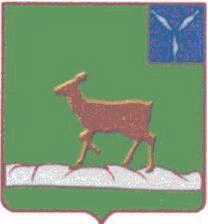 АДМИНИСТРАЦИЯИВАНТЕЕВСКОГО МУНИЦИПАЛЬНОГО  РАЙОНАСАРАТОВСКОЙ ОБЛАСТИ  ПОСТАНОВЛЕНИЕОт 12.01.2023 года № 12с. ИвантеевкаОб утверждении муниципальной программы “Развитие образования Ивантеевского муниципального района”         В соответствии с Федеральным законом от 06.10.2003 № 131-ФЗ «Об общих принципах организации местного самоуправления в Российской Федерации», федеральным законом от 29.12.2012 № 273-ФЗ «Об образовании в Российской Федерации», на основании Положения о порядке принятия решений о разработке муниципальных программ Ивантеевского района, их формирования и реализации, проведения оценки эффективности реализации муниципальных программ Ивантеевского района», утвержденном постановлением администрации от 15.05.2017 года № 235, руководствуясьУставомИвантеевского муниципального района, администрация Ивантеевского муниципального района,Федерального закона Российской Федерации от 24.07.1998 №124-ФЗ «Об основных гарантиях прав ребенка в Российской Федерации»; статьи 179 Бюджетного кодекса РФ; Постановления Правительства Саратовской области  от 30.12.2009 № 681-П «Об организации  и  обеспечения отдыха и оздоровления детей». ПОСТАНОВЛЯЕТ:            1. Утвердить муниципальную программу «Развитие образования Ивантеевского муниципального района»            2.  Признать утратившим силу Постановление «Об утверждении муниципальной программы Развитие образования Ивантеевского муниципального района»№4 от 09.01.2020 года, с учетом изменений и дополнений от 13.01.2020 №5, от 02.03.2020  №73, от 18.03.2020 №96 , от 17.04.2020 №121, №155 от 13.05.2020, № 194 от 15.06.2020,№ 254 от 27.07.2020, № 287 от 13.08.2020 года, № 367 от 07.10.2020 года, № 428 от 11.11.2020 года, № 531 от 28.12.2020 года, №4 от 14.01.2021 года, №103 от 10.03.2021 года., №156 от12.04.2021 года, № 190 от 29.04.2021 года, №212 от 25.05.2021 года, №237 от 10.06.2021 года, № 259 от 24.06.2021 года, №350 от 11.08.2021 года, № 367 от 20.08.2021 года,№434 от28.09.2021 года,  № 434 от 28.09.2021 года, № 486 от 12.11.2021 года, №538 от 2.12.2021 года, №619 от 29.12.2021 года.№13 от 17.01.2022 года, № 40 от 01.02.2022 года., №92 от 2.03.2022 года, № 230  от 27.05.2022 года, №331 от 05.08.2022 года, № 388 от 14.09.2022 года, №473 от 21.10.2022 года, № 587 от 28.12.2022 года, №8 от 11.01.2023 года.            3.Настоящее Постановление вступает в силу с момента подписания и распространяется  на отношения  возникшие с 12 января 2023 года.4. Контроль за исполнением настоящего постановления возложить на первого заместителя главы администрации Ивантеевского муниципального района В.А. Болмосова.Приложение №1к  постановлению администрации	Ивантеевского муниципального района«Об утверждении муниципальной программы Развитие образования Ивантеевского муниципального  Саратовской области» от 12.01.2023 № 12Муниципальная программа
«Развитие образования Ивантеевского муниципального районаПаспортмуниципальной программы«Развитие образования Ивантеевского муниципального района»1.Характеристика сферы реализации муниципальной программыСогласно Стратегии социально-экономического развития Саратовской  области до 2030 года  основным приоритетом является  обеспечение стабильного улучшения качества жизни населения и повышение глобальной конкурентоспособности области на основе перехода к экономике знаний, в центре которой человек. Основная миссия муниципальной системы образования – обеспечение на территории Ивантеевского  района доступного и качественного образования, соответствующего перспективным задачам развития района, региона, страны и высокому уровню образовательных запросов населения. Следовательно, основной целью является укрепление имеющегося потенциала и стабильное развитие образовательного пространства, что особенно важно в условиях осуществления политики модернизации российского общества и перехода к проектному управлению интеграционной деятельностью, направленной на достижение заданных результатов, в которых основная роль отводится человеческому капиталу. Образование в районе является приоритетным направлением развития и обеспечения социальной стабильности. Реализация муниципальной программы «Развитие образования» направлена на то, чтобы ученик учился в достойных, безопасных условиях, у высококвалифицированного учителя, при этом был здоров, мог реализовывать свои способности. Первой национальной целью в Указе Президента Российской Федерации от 07.05.2018 № 204 «О национальных целях и стратегических задачах развития Российской Федерации на период до 2025 года» (в ред. Указа Президента Российской Федерации от 19.07.2018 № 444) объявлено «обеспечение глобальной конкурентоспособности российского образования, вхождение Российской Федерации в число 10 ведущих стран мира по качеству общего образования». Приоритетными направлениями государственной политики в сфере образования, нацеленными на решение актуальных задач по всем уровням образования, станут:  Обеспечение доступности образования, в том числе в дошкольного;  Обновление содержания образования и повышение качества образования на разных уровнях, использование в этих целях независимых процедур оценки качества образования;  Создание условий для адаптации детей к современным условиям жизни;  Создание условий для сохранения и укрепления здоровья воспитанников, учащихся, формирование здорового образа жизни; Патриотическое воспитание детей; Внедрение программ дистанционного обучения, цифровых и электронных средств обучения;  Предоставление обучающимся условий для обучения с учетом особенностей их психофизического развития и состояния здоровья, в том числе получение социально-педагогической и психологической помощи;  Рост эффективности использования материально-технической базы образовательных учреждений; Однако на различных уровнях образования выделяются свои приоритеты, направленные на решение современных проблем, которые более подробно описаны в соответствующих подпрограммах муниципальной программы. Приоритеты государственной политики на период до 2025 года сформированы с учетом целей и задач, представленных в следующих документах:Указ Президента Российской Федерации от 7 мая 2012 года N 596 "О долгосрочной государственной экономической политике";Указ Президента Российской Федерации от 7 мая 2012 года N 597 "О мероприятиях по реализации государственной социальной политики";Указ Президента Российской Федерации от 7 мая 2012 года N 599 "О мерах по реализации государственной политики в области образования и науки";Указ Президента Российской Федерации от 7 мая 2012 года N 601 "Об основных направлениях совершенствования системы государственного управления";Указ Президента Российской Федерации от 7 мая 2012 года N 606 "О мерах по реализации демографической политики Российской Федерации";Указ Президента Российской Федерации от 7 мая 2018 года N 204 "О национальных целях и стратегических задачах развития Российской Федерации на период до 2025 года";Федеральный закон «Об основных гарантиях прав ребенка в Российской Федерации»; Федеральный закон «Об образовании в Российской Федерации»; Бюджетный кодекс Российской Федерации;Постановление Правительства Российской Федерации от 02.08.2019 № 1006 «Об утверждении требований к антитеррористической защищенности объектов (территорий) Министерства образования и науки Российской Федерации и объектов (территорий), относящихся к сфере деятельности Министерства образования и науки Российской Федерации, и формы паспорта безопасности этих объектов (территорий)»;Концепция развития дополнительного образования детей, утвержденная распоряжением Правительства Российской Федерации от 31.03.22 678-р.Паспорт национального проекта «Образование», утвержденный президиумом Совета при Президенте Российской Федерации по стратегическому развитию и национальным проектам (протокол от 03.09.2018 № 10); Паспорт национального проекта «Демография», утвержденный президиумом Совета при Президенте Российской Федерации по стратегическому развитию и национальным проектам (протокол от 03.09.2018 № 10); Указ Президента Российской Федерации от 21.07.2020 г. № 474 «О национальных целях развития Российской Федерации на период до 2030 года»Федеральный закон от 31.07.2020 г.№304-ФЗ «О внесении изменений в Федеральный закон «Об образовании в Российской Федерации» по вопросам воспитания обучающихся». Федеральный проект «Патриотическое воспитание граждан Российской Федерации» в рамках национального проекта «Образование».Государственная программа Саратовской области "Развитие образования в Саратовской области" ( постановление Правительства Саратовской области от 29 декабря 2018 года N 760-П)Закон Саратовской области «О патриотическом воспитании в Саратовской области», принят Саратовской областной Думой 30.06.2020 № 88-3СО. Государственная программа Саратовской области «Патриотическое воспитание граждан в Саратовской области» от 30 августа 2017 г. N 451-П с изменениями        Муниципальная программа«Развитие образования  Ивантеевского муниципального района»  разработана в соответствии с Положением о порядке принятия решений о разработке муниципальных программ Ивантеевского района, их формирования и реализации, проведения оценки эффективности реализации муниципальных программ Ивантеевского района» (Постановление администрации Ивантеевского муниципального района от 15.05 2017г. № 235).Программа включает подпрограммы:"Развитие системы дошкольного образования";"Развитие системы общего  образования";"Развитие системы  дополнительного образования" «Ресурсное обеспечение деятельности образовательных учреждений«Организация отдыха, оздоровления, занятости детей и подростков Ивантеевского муниципального Ивантеевского района”«Патриотическое воспитание детей»         Программа основывается на результатах, достигнутых в ходе выполнения муниципальной программы «Развитие образования Ивантеевского муниципального района» в 2019-2021 годах.         Результаты анализа развития учреждений дошкольного и общего образования свидетельствуют о том, что система образования Ивантеевского муниципального района стабильна и имеет тенденцию к качественному развитию.         На территории Ивантеевского  муниципального района в 2022 году  функционирует 15 образовательных учреждений, из них :- 9 школ (6 средних общеобразовательных, 3 основных),  8 – имеют дошкольные группы,- 4 дошкольных учреждений, -  2 учреждения дополнительного образования.     Дошкольные образовательные организации и дошкольные группы в школах   посещают 676 ребёнка в возрасте от 1,5 до 6,5 лет, что составляет 93%. Охват детей в возрасте от 3 до 7 лет составляет 100%, в возрасте от 1,5 до 3 лет - 58%. Очередности нет. За последние 2 года 2 детских сада присоединены к общеобразовательным организациям. Это даёт существеннуюэкономию средств и позволяет создать единое образовательное пространство в селе для детей от 1,5 до 18 лет.       Во всех детских садах 100% реализуются федеральные государственные стандарты дошкольного образования.     В 2022-2023  учебном году в общеобразовательных учреждениях Ивантеевского района обучается  1549 учащихся, 140 классов - комплектов; средняя наполняемость классов 10,9учащихся.За последние 5 лет удельный вес обучающихся по новым федеральным государственным образовательным стандартам, возрос в 5,7 раза и составил  100%. В районе создана система независимой оценки качества образования. По итогам государственных экзаменов все выпускники 9 и 11 классов получили аттестаты.  6 выпускников -  с отличием (17% от общего числа).      Уделяется внимание охране и укреплению здоровья детей. В 100% общеобразовательных учреждений обеспечена возможность пользоваться современными столовыми Охват горячим питанием  составляет 97,9% учащихся, а в ГПД – 100%. 48,3%. учащихся пользуются льготным питанием. Все обучающиеся  начальной школы  получали бесплатное горячее питание и бесплатное  молоко..Ежегодно в летнее время на базе образовательных учреждений работают оздоровительные лагеря с дневным пребыванием детей с общим охватом  505 школьников в возрасте от 7 до 15 лет. Деятельность оздоровительных лагерей с дневным пребыванием детей создает условия для предупреждения детского дорожно-транспортного травматизма, пожарной безопасности, а также грамотных действий в чрезвычайных ситуациях.Дополнительное образование детей - это, безусловно, направление, требующее повышенного внимания. И связано это с предъявляемыми высокими требованиям к социализации и успешности детей. Развитию интеллектуальных и творческих способностей у учащихся способствуют организации дополнительного образования. В соответствии с федеральной «Концепцией развития дополнительного образования детей», утвержденной распоряжением Правительства РФ №1726-р от 04.09.2019 г., охват детей дополнительным образованием в районе ежегодно увеличивается и  составляет –  78,5 % :учреждения дополнительного  образования- 521 чел., общеобразовательные  учреждения- 854 чел., дошкольные  образовательные учреждения – 122 чел., детская школа искусств – 69 чел. Всего – 1566 детей охвачены дополнительными программами. Реализуются дополнительные образовательные программы физкультурно-спортивной, художественно-эстетической и туристско-краеведческой направленности.Помимо реализуемого механизма персонифицированного финансирования в Ивантеевском муниципальном районе  реализуется механизм персонифицированного учета детей, получающих дополнительное образование за счет средств бюджетов различных уровней, которые в совокупности создают систему персонифицированного дополнительного образования.          Участие в реализации национального проекта «Образование» способствует укреплению материально-технической базы образовательных организаций и обновлению содержания образования. В рамках реализации проекта «Современная школа» в 2022 году в МОУ ООШ с. Канаёвка и МОУ СОШ с. Ивановка открылись Центры естественно-научного и технологического  профилей «Точка роста». Планируется организация подвоза на занятия обучающихся МОУ СОШ с. Клевенка. В рамках реализации мероприятий по модернизации школьных систем образования в рамках государственной программы Российской Федерации «Развитие образования» в 2022 году  проведён капитальный ремонт МОУ «СОШ п. Знаменский» капитальный ремонт по  Федеральной программе «Развитие образования». Выделено  52050,38 тыс. руб. (ФБ – 42136,50 т.р. ОБ – 9913,88 т.р.) Работы проведены качественно и в срок.Здания 4-х образовательных организаций (МОУ ООШ с. Раевка, МОУ ООШ с. Канаёвка, Детский сад с. Раевка, Детский сад п. Знаменский) отремонтированы в рамках  регионального проекта Саратовской области «Развитие инфраструктуры образовательных организаций Саратовской области» на 2022-2026 годы на сумму 4 123,7 тыс. руб., в том числе за счет средств областного бюджета 4000,0 тыс. рублей, местного бюджета 123,7 тыс. рублей.  Все работы завершены в срок по договору.В рамках проекта   "Успех каждого ребенка"  на базе   Ивантеевской  гимназии получено   оборудование для кружка технической направленности (лазерный гравёр и  3 д ручки) на сумму 160,0 тыс. руб.На территории МОУ СОШ п. Знаменский оборудована  хоккейная коробка, выделено 5838,3 тыс. руб. из обл. бюджетаВ целях информационно-методической поддержки образовательных учреждений района, совершенствования профессиональной квалификации педагогических работников и руководителей образовательных учреждений Ивантеевского муниципального района, проведения  мероприятий для обучающихся гражданско-патриотической и  интеллектуальной направленности, мониторинга в системе образования,реализации задач по обеспечению содержания  зданий, сооружений, коммуникаций, их бесперебойного  функционирования  в течение учебного года функционирует Муниципальное учреждение «Ресурсный центр управления образованием администрации Ивантеевского муниципального района».       Вместе с тем в отрасли «образование» имеется ряд нерешённых проблем. Переход  на обучение по общеобразовательным программам, соответствующим требованиям федеральных государственных образовательных стандартов требует создания соответствующей материально-технической базы школ района, совершенствования кадрового потенциала ОУ. Требуют ремонта здания образовательных организаций, школьные территории,  совершенствования инфраструктуры для занятий физкультурой и спортом, организации дополнительного образования.   Применение программно-целевого метода в решении вышеперечисленных проблем необходимо для установления единых подходов к развитию системы дошкольного и общего образования воспитанников и обучающихся.      Решение поставленного комплекса проблем в рамках муниципальной программы позволит:- обеспечить адресность, последовательность и контроль инвестирования бюджетных средств в муниципальную систему дошкольного, общего и дополнительного образования обучающихся;- выявить круг приоритетных объектов и субъектов целевого инвестирования.2.Цели и задачи Программы.Цель: Обеспечение доступности качественного образования в соответствии с меняющимися запросами населения и перспективными задачами развития общества и экономики. Задачи:Совершенствование системы дошкольного, начального общего, основного общего, среднего общего и дополнительного образования, обеспечивающей равную доступность и современное качество учебных результатов; Создание в образовательных учреждениях условий, обеспечивающих безопасность, сохранение и укрепление здоровья участников образовательного процесса, формирование их здорового образа жизни и приобретение позитивного социального опыта; Создание условий для проявления способностей одаренными детьми;Повышение квалификации педагогических кадров;Формирование у детей и молодежи патриотического сознания;проведение профессиональных конкурсов для педагогов;Создание системы технических мер финансово-экономического и  организационного механизмов энергосбережения для обеспечения на этой основе перехода образовательных учреждений Ивантеевского муниципального района Саратовской области на энергосберегающий путь развития.3.Целевые показатели ПрограммыУдельный вес детей дошкольного возраста, имеющих возможность получать услуги дошкольного образования, от общего количества детей в возрасте от 1 до 7 лет (%) - 100(%);Доля педагогов, имеющих квалификационную категорию;Доля муниципальных образовательных учреждений, в которых проведены мероприятия, направленные на устранение нарушений, выявленных органами государственного надзора в результате проверок в муниципальных общеобразовательных учреждениях, в текущем году, от общего количества муниципальных общеобразовательных учреждений, в которых запланированы мероприятия, направленные на устранение нарушений, выявленных органами государственного надзора в результате проверок в муниципальных общеобразовательных учреждениях, в текущем году;Сокращение потребления ТЭР;Обновление материально-технической базы для занятий физической культурой и спортом в год не менее чем в 1 общеобразовательном учреждении;Обновление материально-технической базы для реализации основных и дополнительных общеобразовательных  программ цифрового и гуманитарного профилей ( «Точка роста») не менее, чем в 1 общеобразовательных учреждениях;Доля потребителей (обучающихся, их родителей (законных представителей)), удовлетворенных качеством и доступностью услуги 100%;Доля детей в возрасте 5-18 лет, получающих   дополнительное образование с использованием сертификата дополнительного образования, в общей численности детей, получающих дополнительное образованием за счёт бюджетных средств (100%);Доля детей в возрасте от 5 до 18 лет, использующих сертификаты дополнительного образования в статусе сертификата персонифицированного финансирования (10%);Удельный вес учащихся занимающихся физической культурой и спортом во внеурочное время в сельских общеобразовательных учреждениях;Доля педагогических работников, принимающих участие в профессиональных конкурсах;Количество участников муниципального этапа всероссийской олимпиады школьников, научных конференций, конкурсов, фестивалей, конкурса «Ученик года». Доля образовательных организаций, обеспеченных Интернет-соединением со скоростью соединения не менее 50 Мб/c , расположенных в сельской местности , а также гарантированным Интернет-трафиком (2022год-100%);Охват 100% обучающихся, получающих начальное общее образование,  полноценным горячим питанием в соответствии с требованием СанПиН;Количество работников, получающих заработную плату ниже уровня  прожиточного минимума;Достижение целевых показателей «дорожной карты» - повышение оплаты труда педагогов учреждений дополнительного образования детей до уровня среднемесячной заработной платы учителей по области;Предоставление льготных путевок на оздоровление детей из социально незащищенных категорий  в лагеря с дневным пребыванием детей при образовательных учреждениях;Увеличение охвата детей в  загородные лагеря (в % от общего числа детей в возрасте от 6,5 до 16 лет включительно, охваченных разными формами отдыха и оздоровления).Сведения о целевых показателях муниципальной программы приведены в приложении № 3 к муниципальной программе.4. Прогноз конечных результатов, сроки и  этапы реализации ПрограммыОсновными ожидаемыми результатами реализации муниципальной программы должны стать: Повышение качества и доступности дошкольного, общего и дополнительного образования;распространение передового педагогического опыта через проведение 3 конкурсов различной направленности среди педагогических коллективов образовательных учреждений района;повышение количества учащихся-победителей региональных конкурсов и олимпиад;обеспечение 100% обучающихся, получающих начальное общее образование,  полноценным горячим питанием в соответствии с требованием СанПиН;100% детей в возрасте 5-18 лет, получают   дополнительное образование с использованием сертификата дополнительного образования, в общей численности детей, получающих дополнительное образованием за счёт бюджетных средств.100% детей в возрасте от 5 до 18 лет, используют сертификаты дополнительного образования в статусе сертификата персонифицированного финансирования (100%);не менее чем в 1 общеобразовательном учреждении ежегодно обновлена материально-технической базы для занятий физической культурой и спортом в год;не менее, чем в 1 общеобразовательном учреждении обновлена материально-технической база для реализации основных и дополнительных общеобразовательных  программ цифрового и гуманитарного профилей ( «Точка роста»);до 90% повысился удельный вес учащихся занимающихся физической культурой и спортом во внеурочное время в сельских общеобразовательных учреждениях;повышение реальногодохода работников муниципальных учреждений и соблюдение федерального законодательства в сфере трудовых отношений.эффективная организация свободного времени детей и подростков через различные формы трудоустройства, отдыха и занятости в каникулярное время.Количество объектов, в которых в полном объеме выполнены мероприятия по капитальному ремонту общеобразовательных организаций и их оснащению средствами обучения и воспитания;В общеобразовательных организациях введены ставки советников директора по воспитанию и взаимодействию с детскими общественными объединениями и обеспечена их деятельность;Образовательные организации обеспечены материально-технической базой для внедрения цифровой образовательной среды.5. Обобщённая характеристика мер правового  регулирования      С целью реализации основных мероприятий подпрограммы, планируется разработка и утверждение нормативных правовых актов, связанных с:внедрением федерального государственного образовательного стандарта;проведением мониторинга качества образования;проведением конкурсов в рамках программы.6. Обобщенная характеристика мер государственного   регулированияПрименение мер государственного регулирования в рамках программы не предусмотрено.7. Обобщенная характеристика подпрограмм муниципальной Программы.Муниципальная программа реализуется в рамках пяти подпрограмм, выполнение мероприятий которых направлено на решение задач и достижение целей.Подпрограмма № 1 Развитие системы дошкольного образования1.Основное мероприятие:Оказание муниципальной услуги по реализации основных общеобразовательных программ дошкольного образования2. Основное мероприятие:Обеспечение повышения оплаты труда некоторых категорий работников муниципальных учреждений3.Основное мероприятие:Обеспечение условий безопасности объектов образовательных учреждений4. Основное мероприятие:Проведение муниципального конкурса  «Воспитатель года»5.Основное мероприятие:Укрепление материально-технической базыПодпрограмма 2 "Развитие системы общего  образования"1.Основное мероприятие:Оказание муниципальной услуги по реализации основных общеобразовательных программ начального общего, основного общего, среднего общего образования2.Основное мероприятие:Обеспечение условий безопасности объектов образовательных учреждений3.Основное мероприятие:Мероприятия, направленные на энергосбережение и повышение энергетической эффективности использования энергетических ресурсов4.Основное мероприятие:Укрепление и развитие материально-технической базы5.Основное мероприятие:Реализация муниципального проекта(программ) в целях выполнения задач федерального проекта «Современная школа»6.Основное мероприятие:Реализация муниципального проекта (программ )в целях выполнения задач федерального проекта «Успех каждого ребенка»6.1.Создание в общеобразовательных организациях, расположенных в сельской местности, условий для занятий физической культурой и спортом7. Основное мероприятие:Поддержка одаренных детей8.Основное мероприятие:Реализация муниципального проекта(программ )в целях выполнения задач федерального проекта «Цифровая образовательная среда».9.Основное мероприятие: Развитие кадрового потенциала система общего образования10.1Ежемесячное денежное вознаграждение за классное руководство педагогическим работникам муниципальных общеобразовательных организаций11.Основное мероприятие:Организация предоставления питания отдельным категориям обучающихся в муниципальных образовательных организациях, реализующих образовательные программы начального общего, основного общего и среднего общего образования.Подпрограмма 3 "Развитие системы  дополнительного образования"Основное мероприятие:Оказание муниципальной услуги по реализации дополнительных общеразвивающих программОсновное мероприятие:Сохранение достигнутых показателей повышения оплаты труда отдельных категорий работников бюджетной сферыОсновное мероприятие:Обеспечение персонифицированного финансирования дополнительного образования детей.Основное мероприятие:Обеспечение повышения оплаты труда некоторых категорий работников муниципальных учрежденийОсновное мероприятие:Поддержка одаренных детей Подпрограмма 4 “Ресурсное обеспечение деятельности образовательных учреждений”Основное мероприятие:Обеспечение повышения оплаты труда некоторых категорий муниципальных учрежденийПодпрограмма 5 «Организация отдыха, оздоровления, занятости детей и подростков»Основное мероприятие:Организация лагерей с дневным пребыванием при образовательных учреждениях Ивантеевского муниципального районаПодпрограмма 6 «Патриотическое воспитание детей»Основное мероприятие:Проведение мероприятий по обеспечению деятельности советников директора по воспитанию и взаимодействию с детскими общественными объединениями в общеобразовательных организациях за счет средств резервного фонда Правительства Российской Федерации8.Финансовое обеспечение реализации ПрограммыОбщий объем средств необходимых для реализации Программы  в 2023-2025 годах составляет 990 947,0тыс. руб. в том числе:в 2023 году –372 306,4тыс. руб.в 2024 году –310 394,2 тыс. руб.в 2025 году – 303 202,9тыс. руб.9. Анализ рисков реализации муниципальной программы и меры управления рискамиК основным рискам реализации муниципальной программы относятся:финансово-экономические риски - недофинансирование мероприятий муниципальной программы. Финансово-экономические риски связаны с возможным недофинансированием ряда мероприятий, в которых предполагается софинансирование деятельности по достижению целей муниципальной программы. Минимизация этих рисков возможна через заключение договоров о реализации мероприятий, направленных на достижение целей муниципальной программы, через институционализацию механизмов софинансирования;организационные и управленческие риски - недостаточная проработка вопросов, решаемых в рамках муниципальной программы, отставание от сроков реализации мероприятий. Ошибочная организационная схема может приводить к неэффективному управлению процессом реализации муниципальной программы, несогласованности действий основного исполнителя и участников муниципальной программы. Устранение риска возможно за счет обеспечения постоянного и оперативного мониторинга реализации муниципальной программы и ее подпрограмм, а также за счет корректировки муниципальной программы на основе анализа данных мониторинга. Важным средством снижения риска является проведение аттестации и переподготовка управленческих кадров системы образования, а также опережающая разработка инструментов мониторинга до начала реализации муниципальной программы;социальные риски могут возникнуть в связи с недостаточным освещением в средствах массовой информации целей, задач и планируемых в рамках муниципальной программы результатов, с ошибками в реализации мероприятий муниципальной программы, с планированием, недостаточно учитывающим социальные последствия. Минимизация названного риска возможна за счет обеспечения широкого привлечения общественности к обсуждению целей, задач и механизмов развития образования, а также публичного освещения хода и результатов реализации муниципальной программы. Важно также демонстрировать достижения реализации муниципальной программы и формировать группы лидеров. В связи со значительным разнообразием природы рисков, объектов рисков, их специфики, характерной для сферы образования области, комплексностью целей муниципальной программы количественная оценка факторов рисков невозможна.Верно: управляющая делами	администрации Ивантеевскогомуниципального района	А.М.ГрачеваПриложение №2к  постановлению администрации	Ивантеевского муниципального района«Об утверждении муниципальной программы Развитие образования Ивантеевского муниципального  Саратовской области» от 12.01.2023 № 12Подпрограмма 1 "Развитие системы дошкольного образования"Паспорт подпрограммы2. Характеристика сферы реализации подпрограммы, описание основных проблем и прогноз ее развития, а также обоснование включения в муниципальную  программуПодпрограмма "Развитие дошкольного образования" муниципальной программы  "Развитие образования Ивантеевского района " (далее - подпрограмма) разработана с целью обеспечения доступности дошкольного образования - конституционного права граждан области.   Первой национальной целью в Указе Президента Российской Федерации от 07.05.2018 № 204 «О национальных целях и стратегических задачах развития Российской Федерации на период до 2025 года» (в ред. Указа Президента Российской Федерации от 19.07.2018 № 444) объявлено «обеспечение глобальной конкурентоспособности российского образования, вхождение Российской Федерации в число 10 ведущих стран мира по качеству общего образования». Приоритетными направлениями государственной политики в сфере образования, нацеленными на решение актуальных задач по всем уровням образования, станет обеспечение доступности образования, в том числе в дошкольного. В  районе функционирует 13 учреждений, оказывающих услуги дошкольного образования, в том числе: 1- центр развития ребёнка , 3- детских сада, 9 – структурных подразделений школ.     Дошкольные образовательные организации посещают 676 ребёнка  в возрасте от 1,5 до 6,5 лет, что составляет 93%. Охват детей в возрасте от 3 до 7 лет составляет 100%, в возрасте от 1,5 до 3 лет - 58%. Очередности нет. Предприняты меры к созданию условий для получения образования детям дошкольного возраста с ОВЗ. Функционируют 3 группы компенсирующей и комбинированной  направленности (для детей с нарушением речи) в МДОУ «ЦРР- детский сад «Колосок» иМДОУ «Детский сад «Дюймовочка», .42% детей от 1,5 до 3-х лет не посещают дошкольные учреждения, получают дошкольное образование в семейной форме. Для помощи таким детям и семьям  на базе 2-х учреждений: МДОУ «ЦРР- детский сад «Колосок»  и МДОУ «Детский сад «Дюймовочка», МДОУ «Детский сад «Солнышко»  созданы три консультационных центра.Дошкольные учреждения района  - неоднократные победители и призёры региональных и всероссийских конкурсов.      Вместе с тем существует  проблемы, которые необходимо решить в рамках Подпрограммы.      Недостаточно качественный состав  и компетенции педагогических кадров;не соответствующее современным требованиям качество инфраструктуры дошкольных образовательных учреждений; необходимо  благоустройство территории детских садов, требует обновления развивающая среда в дошкольных учрежденияхнедостаточные условия для предоставления услуг дошкольного образования детям с ограниченными возможностями здоровья.Отсутствие эффективных мер по решению этих проблем может вести к возникновению следующих рисков:ограничение доступа к качественным услугам дошкольного образования;неудовлетворенность населения качеством образовательных услуг.3. Задачи, целевые показатели, описание основных ожидаемых конечных результатов подпрограммы, сроков реализации подпрограммы, а также этапов реализации подпрограммыГлавной целью подпрограммы является обеспечение государственных гарантий на получение дошкольного образования и повышение качества образовательных услуг, предоставляемых населению системой дошкольного образования.Цели: обеспечение доступности и вариативности качественных образовательных услуг с учетом современных вызовов к системе дошкольного образования;обеспечение высокого качества российского образования в соответствии с меняющимися запросами населения и перспективными задачами развития российского общества и экономики;обеспечение системы образования квалифицированными педагогическими кадрами;Задачи:Развитие системы оценки качества образования и востребованности образовательных услуг;повышение качества образования;повышение квалификации педагогических кадров;проведение профессиональных конкурсов для педагогов;повышение реальногодохода работников муниципальных учреждений и соблюдение федерального законодательства в сфере трудовых отношенийобеспечение безопасной и комфортной среды для детей  в дошкольной учрежденииСрок реализации подпрограммы - 2023-2025 годы3. Характеристика мер государственного регулированияПрименение мер государственного регулирования в рамках подпрограммы не предусмотрено.4. Характеристика мер правового регулирования      С целью реализации основных мероприятий подпрограммы, планируется разработка и утверждение нормативных правовых актов, связанных с:внедрением федерального государственного образовательного стандарта дошкольного образования;проведением мониторингов дошкольного образования;проведением конкурсов в рамках подпрограммы;5. Обоснование объема финансового обеспечения, необходимого для реализации подпрограммыОбщий объем финансового обеспечения мероприятий подпрограммы составляет  179 929,8 тыс. рублей, из них:2023 год – 63 759,0тыс. руб.2024 год – 57 977,2 тыс. руб.2025 год – 58 193,6 тыс. руб.6. Анализ рисков реализации подпрограммы и описание мер управления рисками реализации подпрограммыК основным рискам реализации подпрограммы относятся:финансово-экономические риски - недофинансирование мероприятий подпрограммы;нормативные правовые риски - непринятие или несвоевременное принятие необходимых нормативных актов, влияющих на мероприятия подпрограммы;организационные и управленческие риски - недостаточная проработка вопросов, решаемых в рамках подпрограммы, недостаточная подготовка управленческого потенциала, отставание от сроков реализации мероприятий;социальные риски, связанные с неприятием населением мероприятий подпрограммы.Финансово-экономические риски связаны с возможным недофинансированием ряда мероприятий, в которых предполагается софинансирование деятельности по достижению целей подпрограммы.Минимизация этих рисков возможна через заключение договоров о реализации мероприятий, направленных на достижение целей программы, через институционализацию механизмов софинансирования.Устранение (минимизация) нормативных рисков связано с качеством планирования реализации подпрограммы, обеспечением мониторинга ее реализации и оперативного внесения необходимых изменений.Ошибочная организационная схема и слабый управленческий потенциал (в том числе недостаточный уровень квалификации) могут приводить к неэффективному управлению процессом реализации подпрограммы, несогласованности действий основного исполнителя и участников подпрограммы, низкому качеству реализации программных мероприятий на муниципальном уровне и уровне образовательных организаций.Важным средством снижения рисков является проведение аттестации и переподготовка управленческих кадров системы образования, а также опережающая разработка инструментов мониторинга до начала реализации подпрограммы.Социальные риски могут реализоваться в сопротивлении общественности осуществляемым изменениям, связанном с недостаточным освещением в средствах массовой информации целей, задач и планируемых в рамках подпрограммы результатов, с ошибками в реализации мероприятий подпрограммы, с планированием, недостаточно учитывающим социальные последствия. Минимизация названных рисков возможна за счет обеспечения широкого привлечения общественности к обсуждению целей, задач и механизмов развития образования, а также публичного освещения хода и результатов реализации подпрограммы.В связи со значительным разнообразием природы рисков, объектов рисков, их специфики, характерной для сферы дошкольного образования, комплексностью целей подпрограммы, на достижение которых риски могут оказать свое влияние, комплексным влиянием социально-экономических, внешнеэкономических факторов на достижение результата реализации подпрограммы, количественная оценка факторов рисков невозможна.Верно: управляющая деламиадминистрации Ивантеевскогомуниципального района	А.М.ГрачеваПриложение №3к  постановлению администрации	Ивантеевского муниципального района«Об утверждении муниципальной программы Развитие образования Ивантеевского муниципального  Саратовской области»  от 12.01.2023 № 12Подпрограмма 2. Развитие системы общего  образованияПаспорт подпрограммы2 . Характеристика сферы реализации подпрограммы, описание основных проблем и прогноз ее развития, а также обоснование включения в муниципальную  программуПервой национальной целью в Указе Президента Российской Федерации от 07.05.2018 № 204 «О национальных целях и стратегических задачах развития Российской Федерации на период до 2025 года» (в ред. Указа Президента Российской Федерации от 19.07.2018 № 444) объявлено «обеспечение глобальной конкурентоспособности российского образования, вхождение Российской Федерации в число 10 ведущих стран мира по качеству общего образования». Приоритетными направлениями государственной политики в сфере образования, нацеленными на решение актуальных задач по всем уровням образования, станут:  Обеспечение доступности образования;  Обновление содержания образования и повышение качества образования на разных уровнях, использование в этих целях независимых процедур оценки качества образования и качества предоставления услуг;  Создание условий для адаптации детей к современным условиям жизни;  Создание условий для сохранения и укрепления здоровья  учащихся, формирование здорового образа жизни;  Внедрение программ дистанционного обучения, цифровых и электронных средств обучения;  Предоставление обучающимся условий для обучения с учетом особенностей их психофизического развития и состояния здоровья, в том числе получение социально-педагогической и психологической помощи;  Рост эффективности использования материально-технической базы образовательных учреждений;  В 2022-2023  учебном году в общеобразовательных учреждениях Ивантеевского района обучается  1547 учащихся, 140 классов - комплектов; средняя наполняемость классов 10,9 учащихся. Запоследние 5 лет удельный вес обучающихся по новым федеральным государственным образовательным стандартам, возрос в 5,7 раза и составил  100%. В районе создана система независимой оценки качества образования. По итогам государственных экзаменов все выпускники 9 и 11 классов получили аттестаты. 6обучающихся получили федеральные медали «За успехи в учении» и 6 муниципальных (серебряных).Основной государственный экзамен сдавали  137 учащихся  9 классов.    Все получили аттестаты. Аттестаты особого образца вручены  11  обучающихся.Уделяется внимание охране и укреплению здоровья детей. В 100% общеобразовательных учреждений обеспечена возможность пользоваться современными столовыми Охват горячим питанием  составляет 97,9% учащихся, а в ГПД – 100%. 48,3%. учащихся пользуются льготным питанием. Все обучающиеся  начальной школы  получали бесплатное  молоко. В соответствии с поручением Президента России Владимира Путина бесплатное качественное  горячее питание с 1 сентября 2023 года  предоставлено обучающимся младшим классов.В образовательных  учреждениях  работают 303 педагогических  работника.  74 % имеют высшую и первую квалификационные категории, 60,4 % - высшее образование, 19 учителей получили гранты в рамках конкурсов приоритетного национального проекта «Образование»,     22% молодые педагоги до 35 лет. Профессиональные конкурсы способствуют повышению профессионального мастерства педагогических работников. Ежегодно проводятся 3 муниципальных конкурса и обеспечивается участие в региональных конкурсах.       Переход  на обучение по общеобразовательным программам, соответствующим требованиям обновлённых федеральных государственных образовательных стандартов, 100 процентов обучающихся 1-11 классов требует создания  совершенствования кадрового потенциала ОУ, что необходимо решить в рамках Программы. Здания 70% образовательных учреждений построены 35-55 лет назад, постепенно ветшают  и требуют постоянного вложения средств в капитальный и косметический ремонт. Требуют ремонта спортивные залы, необходимо развивать инфраструктуру спортивных площадок, пришкольных территорий. Проблема обеспечения безопасности пребывания детей в образовательных учреждениях должна быть на первом месте, на данные цели должны быть предусмотрены средства.        Применение программно-целевого метода в решении вышеперечисленных проблем необходимо для установления единых подходов к развитию системы дошкольного и общего образования воспитанников и обучающихся.      Решение поставленного комплекса проблем в рамках муниципальной программы позволит:- обеспечить адресность, последовательность и контроль инвестирования бюджетных средств в муниципальную систему дошкольного, общего и дополнительного образования воспитанников и обучающихся;- выявить круг приоритетных объектов и субъектов целевого инвестирования.3 . Задачи, целевые показатели, описание основных ожидаемых конечных результатов подпрограммы, сроков реализации подпрограммы, а также этапов реализации подпрограммыЦель:Обеспечение доступности качественного образования в соответствии с меняющимися запросами населения и перспективными задачами развития общества и экономикиЗадачи:Совершенствование системы  начального общего, основного общего, среднего общего , обеспечивающей равную доступность и современное качество учебных результатов; Создание в образовательных учреждениях условий, обеспечивающих безопасность, сохранение и укрепление здоровья участников образовательного процесса, формирование их здорового образа жизни и приобретение позитивного социального опыта; Создание условий для проявления способностей одаренными детьми;повышение квалификации педагогических кадров;Формирование у детей и молодежи патриотического сознания;Проведение профессиональных конкурсов для педагогов;Повышение реальногодохода работников муниципальных учреждений и соблюдение федерального законодательства в сфере трудовых отношений;Создание системы технических мер финансово-экономического и  организационного механизмов энергосбережения для обеспечения на этой основе перехода образовательных учреждений Ивантеевского муниципального района Саратовской области на энергосберегающий путь развития.Благоустройство территорий общеобразовательных учрежденийЦелевые показатели Подпрограммы:доля потребителей (обучающихся, их родителей (законных представителей)), удовлетворенных качеством и доступностью услуги 100%;удельный вес учащихся занимающихся физической культурой и спортом во внеурочное время в сельских общеобразовательных учреждениях до 91% в 2025 году;обновление материально-технической базы для занятий физической культурой и спортом в год не менее чем в 1 общеобразовательном учреждении;обновление материально-технической базы для реализации основных и дополнительных общеобразовательных  программ цифрового и гуманитарного профилей ( «Точка роста») не менее , чем в 1 общеобразовательных учреждениях;Доля образовательных организаций, обеспеченных Интернет-соединением со скоростью соединения не менее 50 Мб/c , расположенных в сельской местности , а также гарантированным Интернет-трафиком (2025год-100%);охват 100% обучающихся, получающих начальное общее образование,  полноценным горячим питанием в соответствии с требованием СанПиН;Количество работников получающих заработную плату ниже уровня  прожиточного минимума Благоустройство территорий не менее чем в 1 общеобразовательной  организации в год.Конечные результаты реализации Подпрограммыповышение качества и доступности  общего  образования;распространение передового педагогического опыта через проведение 3 конкурсов различной направленности среди педагогических коллективов образовательных учреждений района;повышение количества учащихся-победителей региональных конкурсов и олимпиадприведение условий организации образовательного процесса в соответствие требованиям федеральных государственных образовательных стандартов;не менее чем в 1 общеобразовательном учреждении ежегодно обновлена материально-технической базы для занятий физической культурой и спортом в год;не менее, чем в 1 общеобразовательном учреждении обновлена материально-технической база для реализации основных и дополнительных общеобразовательных  программ цифрового и гуманитарного профилей ( «Точка роста»);обеспечение  100% обучающихся, получающих начальное общее образование,  полноценным горячим питанием в соответствии с требованием СанПиН;до 90% повысился удельный вес учащихся занимающихся физической культурой и спортом во внеурочное время в сельских общеобразовательных учреждениях;обновление информационно-коммуникационной инфраструктуры, подготовки кадров, создания федеральной цифровой платформы в 100% общеобразовательных учрежденийповышение реальногодохода работников муниципальных учреждений и соблюдение федерального законодательства в сфере трудовых отношений.не менее чем в 1 общеобразовательной  организации в год проведено благоустройство школьной территории.Срок реализации подпрограммы – 2023-2025 годы.Характеристика мер государственного регулированияПрименение мер государственного регулирования в рамках подпрограммы не предусмотрено.4. Характеристика мер правового регулирования      С целью реализации основных мероприятий подпрограммы, планируется разработка и утверждение нормативных правовых актов, связанных с:внедрением федерального государственного образовательного стандарта основного и среднего общего образования;проведением мониторингов качества общего  образования;изучением мнения родителей.5. Обоснование объема финансового обеспечения, необходимого для реализации подпрограммыОбщий объем финансового обеспечения мероприятий подпрограммы составляет 775 645,1руб. из них:2023 год  - 293 174,1 тыс. руб.2024 год  - 244 963,0 тыс. руб.2025 год  - 237 508,0тыс. руб.6. Анализ рисков реализации подпрограммы и описание мер управления рисками реализации подпрограммыК основным рискам реализации подпрограммы относятся:финансово-экономические риски – недофинансирование мероприятий подпрограммы;нормативные правовые риски – непринятие или несвоевременное принятие необходимых нормативных актов, влияющих на мероприятия подпрограммы;организационные и управленческие риски – недостаточная проработка вопросов, решаемых в рамках подпрограммы, недостаточная подготовка управленческого потенциала, отставание от сроков реализации мероприятий;социальные риски, связанные с неприятием населением мероприятий подпрограммы.Финансово-экономические риски связаны с возможным недофинансированием ряда мероприятий, в которых предполагается софинансирование деятельности по достижению целей подпрограммы.Минимизация этих рисков возможна через заключение договоров о реализации мероприятий, направленных на достижение целей программы, через институционализацию механизмов софинансирования.Устранение (минимизация) нормативных рисков связано с качеством планирования реализации подпрограммы, обеспечением мониторинга ее реализации и оперативного внесения необходимых изменений.Ошибочная организационная схема и слабый управленческий потенциал (в том числе недостаточный уровень квалификации) могут приводить к неэффективному управлению процессом реализации подпрограммы, несогласованности действий основного исполнителя и участников подпрограммы, низкому качеству реализации программных мероприятий на муниципальном уровне и уровне образовательных организаций.Важным средством снижения рисков является проведение аттестации и переподготовка управленческих кадров системы образования, а также опережающая разработка инструментов мониторинга до начала реализации подпрограммы.Социальные риски могут реализоваться в сопротивлении общественности осуществляемым изменениям, связанном с недостаточным освещением в средствах массовой информации целей, задач и планируемых в рамках подпрограммы результатов, с ошибками в реализации мероприятий подпрограммы, с планированием, недостаточно учитывающим социальные последствия. Минимизация названных рисков возможна за счет обеспечения широкого привлечения общественности к обсуждению целей, задач и механизмов развития образования, а также публичного освещения хода и результатов реализации подпрограммы.В связи со значительным разнообразием природы рисков, объектов рисков, их специфики, характерной для сферы дошкольного образования, комплексностью целей подпрограммы, на достижение которых риски могут оказать свое влияние, комплексным влиянием социально-экономических, внешнеэкономических факторов на достижение результата реализации подпрограммы, количественная оценка факторов рисков невозможна.Верно: управляющая деламиадминистрации Ивантеевскогомуниципального района                                                                                  А.М. Грачева	Приложение №4к  постановлению администрации	Ивантеевского муниципального района«Об утверждении муниципальной программы Развитие образования Ивантеевского муниципального  Саратовской области» от от 12.01.2023 № 12Подпрограмма 2. Развитие системы дополнительного образованияПаспорт подпрограммы2 . Характеристика сферы реализации подпрограммы, описание основных проблем и прогноз ее развития, а также обоснование включения в муниципальную  программуРазвитию интеллектуальных и творческих способностей у учащихся способствуют организации дополнительного образования. В соответствии с федеральной «Концепцией развития дополнительного образования детей» Утвержденной распоряжением Правительства РФ №1726-р от 04.09.2019 г. охват детей дополнительным образованием в районе ежегодно увеличивается и  составляет – 78,5 % :учреждения дополнительного образования- 521 чел., общеобразовательные  учреждения- 854 чел., дошкольные  образовательные учреждения – 122 чел., детская школа искусств – 69 чел. Всего – 1566 детей охвачены дополнительными программами. Реализуются дополнительные образовательные программы физкультурно-спортивной, художественно-эстетической и туристско-краеведческой направленности За учебный год  обучающиеся МУДО  ДДТ Ивантеевского района,  участвуя  в  областных и районных  конкурсах заняли  45 призовых мест, обучающиеся МУДО «ЦДО Ивантеевского района», приняли участие в 52 мероприятиях различного уровня и завоевали 65 первых, 71 – второе, 72 – третьих места.Вместе с тем, недостаточными темпами идёт  реализации дополнительных программ  технической направленностиВ соответствии с общими приоритетными направлениями совершенствования системы дополнительного образования в Российской Федерации, закрепленными, в частности, Концепцией развития дополнительного образования детей в Российской Федерации, утвержденной распоряжением Правительства Российской Федерации от 04.09.2014 №1726-р, Федерального проекта «Успех каждого ребенка» национального проекта «Образование» государственной программы Российской Федерации «Развитие образования», утвержденной постановлением Правительства Российской Федерации от 26.12.2017 №1642, Национальной стратегией действий в интересах детей на 2012-2017 годы, утвержденной Указом Президента Российской Федерации от 01.06.2012 №761, в целях обеспечения равной доступности качественного дополнительного образования для детей в Ивантеевском муниципальном районе  должна быть реализована система персонифицированного финансирования дополнительного образования, подразумевающая предоставление детям именных сертификатов дополнительного образования.  Реализуемый финансово-экономический механизм позволяет всем организациям, в том числе не являющимся муниципальными учреждениями, имеющим лицензию на ведение образовательной деятельности, получить равный доступ к бюджетному финансированию.  Решение данных проблем в рамках муниципальной программы позволит:- обеспечить адресность, последовательность и контроль инвестирования бюджетных средств в муниципальную систему дошкольного, общего и дополнительного образования воспитанников и обучающихся;- выявить круг приоритетных объектов и субъектов целевого инвестирования.      Соответственно, Управление образованием, реализуя Подпрограмму в роли адресного и системного инвестора, осуществит целенаправленное вложение средств в повышение доступного качественного дошкольного, общего образования и воспитании.3 . Задачи, целевые показатели, описание основных ожидаемых конечных результатов подпрограммы, сроков реализации подпрограммы, а также этапов реализации подпрограммыЦели: обеспечение высокого качества российского образования в соответствии с меняющимися запросами населения и перспективными задачами развития российского общества и экономики;развитие системы патриотического воспитания детей и молодежи;Задачи:повышение качества дополнительного образования;развитие физкультуры и спорта;внедрение персонифицированного финансирования дополнительного образования;повышение реальногодохода работников муниципальных учреждений и соблюдение федерального законодательства в сфере трудовых отношений;Целевые показатели ПодпрограммыДоля детей в возрасте 5-18 лет, получающих   дополнительное образование с использованием сертификата дополнительного образования, в общей численности детей, получающих дополнительное образованием за счёт бюджетных средств (100%);Доля детей в возрасте от 5 до 18 лет, использующих сертификаты дополнительного образования в статусе сертификата персонифицированного финансирования (10%);достижение целевых показателей «дорожной карты» - повышение оплаты труда педагогов учреждений дополнительного образования детей до уровня среднемесячной заработной платы учителей по области; количество работников  получающих заработную плату ниже уровня  прожиточного минимума  Конечные результаты реализации Подпрограммы100% детей в возрасте 5-18 лет, получают   дополнительное образование с использованием сертификата дополнительного образования, в общей численности детей, получающих дополнительное образованием за счёт бюджетных средств.100% детей в возрасте от 5 до 18 лет, используют сертификаты дополнительного образования в статусе сертификата персонифицированного финансирования (100%);охват детей, занимающихся по дополнительным образовательным программам научно-технической направленности повышается; удовлетворённость родителей качеством предоставленных услуг 95%.повышение реальногодохода работников муниципальных учреждений и соблюдение федерального законодательства в сфере трудовых отношений.Срок реализации подпрограммы – 2023-2025 годы.Характеристика мер государственного регулированияПрименение мер государственного регулирования в рамках подпрограммы не предусмотрено.4. Характеристика мер правового регулирования      С целью реализации основных мероприятий подпрограммы, планируется разработка и утверждение нормативных правовых актов, связанных с:внедрением федерального государственного образовательного стандарта основного и среднего общего образования ;проведением мониторингов общего и дополнительного образования;проведением конкурсов в рамках подпрограммы;5. Обоснование объема финансового обеспечения, необходимого для реализации подпрограммыОбщий объем финансового обеспечения мероприятий подпрограммы составляет  28 319,2  тыс. рублей, из них:2023 год –14 179,2 тыс.руб.2024 год – 7 054,0 тыс. руб.2025 год – 7086,0 тыс. руб..6. Анализ рисков реализации подпрограммы и описание мер управления рисками реализации подпрограммыК основным рискам реализации подпрограммы относятся:финансово-экономические риски – недофинансирование мероприятий подпрограммы;нормативные правовые риски – непринятие или несвоевременное принятие необходимых нормативных актов, влияющих на мероприятия подпрограммы;организационные и управленческие риски – недостаточная проработка вопросов, решаемых в рамках подпрограммы, недостаточная подготовка управленческого потенциала, отставание от сроков реализации мероприятий;социальные риски, связанные с неприятием населением мероприятий подпрограммы.Финансово-экономические риски связаны с возможным недофинансированием ряда мероприятий, в которых предполагается софинансирование деятельности по достижению целей подпрограммы.Минимизация этих рисков возможна через заключение договоров о реализации мероприятий, направленных на достижение целей программы, через институционализацию механизмов софинансирования.Устранение (минимизация) нормативных рисков связано с качеством планирования реализации подпрограммы, обеспечением мониторинга ее реализации и оперативного внесения необходимых изменений.Ошибочная организационная схема и слабый управленческий потенциал (в том числе недостаточный уровень квалификации) могут приводить к неэффективному управлению процессом реализации подпрограммы, несогласованности действий основного исполнителя и участников подпрограммы, низкому качеству реализации программных мероприятий на муниципальном уровне и уровне образовательных организаций.Важным средством снижения рисков является проведение аттестации и переподготовка управленческих кадров системы образования, а также опережающая разработка инструментов мониторинга до начала реализации подпрограммы. Социальные риски могут реализоваться в сопротивлении общественности осуществляемым изменениям, связанном с недостаточным освещением в средствах массовой информации целей, задач и планируемых в рамках подпрограммы результатов, с ошибками в реализации мероприятий подпрограммы, с планированием, недостаточно учитывающим социальные последствия. Минимизация названных рисков возможна за счет обеспечения широкого привлечения общественности к обсуждению целей, задач и механизмов развития образования, а также публичного освещения хода и результатов реализации подпрограммы. В связи со значительным разнообразием природы рисков, объектов рисков, их специфики, характерной для сферы дошкольного образования, комплексностью целей подпрограммы, на достижение которых риски могут оказать свое влияние, комплексным влиянием социально-экономических, внешнеэкономических факторов на достижение результата реализации подпрограммы, количественная оценка факторов рисков невозможна.Верно: управляющая деламиадминистрации Ивантеевскогомуниципального района	                                                                           А.М.ГрачеваПриложение № 5к  постановлению администрацииИвантеевского муниципального района«Об утверждении муниципальной программы Развитие образования Ивантеевского муниципального  Саратовской области» От 12.01.2023 № 12Подпрограмма 5. Организация отдыха, оздоровления, занятости детей и подростков.2 . Характеристика сферы реализации подпрограммы, описание основных проблем и прогноз ее развития, а также обоснование включения в муниципальную  программуОрганизация отдыха, оздоровления и занятости детей и подростков – одно из приоритетных направлений государственной социальной политики, проводимой по обеспечению защиты прав и законных интересов детей и подростков.Организация отдыха, оздоровления и занятости детей и подростков очень важная составляющая социального благополучия граждан. Задача администрации Ивантеевского муниципального района  - обеспечение необходимых условий для нормального содержательного отдыха детей, позволяющего организовать их свободное время. Необходимо использовать все возможности для укрепления здоровья детей, наполнить каникулярное время содержательной деятельностью, направленной на развитие интеллектуальных, творческих способностей детей, их социальную адаптацию.Ежегодно в летнее время на базе образовательных учреждений работают оздоровительные лагеря с дневным пребыванием детей с общим охватом  505 школьников в возрасте от 7 до 15 лет. Деятельность оздоровительных лагерей с дневным пребыванием детей создает условия для предупреждения детского дорожно-транспортного травматизма, пожарной безопасности, а также грамотных действий в чрезвычайных ситуациях. Большая роль отводится занятости детей в спортивных секциях , кружках различной направленности и занятием в ФОК «Здоровья». В связи с организацией отдыха и занятости дети из  социально-опасных семей, опекаемые и дети, находящиеся в жизненно трудно положении обеспечиваются 100% путёвками в оздоровительные лагеря с дневным пребыванием детей, а также через ГУЦСПН обеспечиваются  льготными путёвками в загородные лагеря и санатории. Проблему трудоустройства подростков решают  трудовые отряды. В летний период  через «Центр занятости населения  с. ИвантеевкаИвантеевского района Саратовской области» было трудоустроено в 2022 году- 56 детей. В настоящее время существует ряд проблем в сфере организации отдыха, оздоровления, занятости детей в каникулярное время:1) отсутствие своевременного и достаточного финансирования на подготовку учреждений, осуществляющих организацию оздоровления, отдыха, занятости детей и подростков в  каникулярное время, что не позволяет полностью удовлетворить запрос родителей на детские оздоровительные лагеря с комфортными условиями быта, современной организацией содержания досуга, укомплектованностью спортивным, игровым инвентарем;2) недостаточное разнообразие организованных форм занятости, отдыха и оздоровления детей старшего школьного возраста;3) отсутствие системы занятости детей по месту жительства в вечернее время;4) отсутствие финансирования на организацию и проведение тематических культурных и спортивно-массовых мероприятий в период каникулярного отдыха детей. Применение программно –целевого метода в процессе организации отдыха, оздоровления и занятости детей и подростков позволит:1) обеспечить межведомственное взаимодействие педагогов, медицинских работников и работников сферы культуры, спорта, социальной защиты в вопросах оздоровления и отдыха детей образовательных учреждений Ивантеевского района;2) обеспечить развитие материально-технической базы оздоровительных лагерей с дневным пребыванием детей;3) обеспечить  современную подготовку и повышение квалификации педагогов, воспитателей детских оздоровительных учреждений;4) обеспечить организацию летних каникул как продолжение образовательно-воспитательного процесса;      Соответственно, Управление образованием, реализуя Подпрограмму в роли адресного и системного инвестора, осуществит целенаправленное вложение средств в охрану и укрепление здоровья детей и их воспитание..3 . Задачи, целевые показатели, описание основных ожидаемых конечных результатов подпрограммы, сроков реализации подпрограммы, а также этапов реализации подпрограммыОсновной целью Подпрограммы является комплексное решение вопросов организации отдыха, оздоровления, занятости детей и подростков  Ивантеевского района в каникулярное время на 2023- 2025 годы. Подрограмма предусматривает решение следующих основных задач:1) сохранение и развитие оздоровительных лагерей с дневным пребыванием;   2) развитие материально-технической базы  лагерей с дневным пребывание; 3) кадровое обеспечение учреждений, организовывающих отдых, оздоровление, занятость детей и подростков, подготовка специалистов по организации отдыха, оздоровления, занятости детей в каникулярное время; 4) межведомственная координация, взаимодействие, контроль деятельности предприятий, учреждений и организаций по подготовке и проведению мероприятий в рамках каникулярного времени;       5) организация свободного времени детей через различные формы трудоустройства, отдыха и занятости.   Целевые показатели ПодпрограммыПредоставление льготных путевок на оздоровление детей из социально незащищенных категорий  в лагеря с дневным пребыванием детей при образовательных учреждениях;Увеличение охвата детей в  загородные лагеря (в % от общего числа детей в возрасте от 6,5 до 16 лет включительно, охваченных разными формами отдыха и оздоровления). Конечные результаты реализации Подпрограммы.эффективная организация свободного времени детей и подростков через различные формы трудоустройства, отдыха и занятости в каникулярное время.увеличение количества детей, нуждающихся в особой заботе государства, охваченных различными формами занятости, отдыха, оздоровления в каникулярное время. снижение уровня  правонарушений несовершеннолетними.укрепление здоровья, улучшение физического  развития, функционального состояния детей.Срок реализации подпрограммы – 2023-2025 годы.Характеристика мер государственного регулированияПрименение мер государственного регулирования в рамках подпрограммы не предусмотрено.4. Характеристика мер правового регулирования      С целью реализации основных мероприятий подпрограммы, планируется разработка и утверждение нормативных правовых актов, связанных с:внедрением федерального государственного образовательного стандарта основного и среднего общего образования ;проведением мониторингов общего и дополнительного образования;проведением конкурсов в рамках подпрограммы;5. Обоснование объема финансового обеспечения, необходимого для реализации подпрограммыОбщий объем финансового обеспечения мероприятий подпрограммы составляет 2 009,5 тысяч рублей, из них:2023 год – 1 194,2 2024 год – 400,0 2025 год – 415,36. Анализ рисков реализации подпрограммы и описание мер управления рисками реализации подпрограммыК основным рискам реализации подпрограммы относятся:финансово-экономические риски – недофинансирование мероприятий подпрограммы;нормативные правовые риски – непринятие или несвоевременное принятие необходимых нормативных актов, влияющих на мероприятия подпрограммы;организационные и управленческие риски – недостаточная проработка вопросов, решаемых в рамках подпрограммы, недостаточная подготовка управленческого потенциала, отставание от сроков реализации мероприятий;социальные риски, связанные с неприятием населением мероприятий подпрограммы.Финансово-экономические риски связаны с возможным недофинансированием ряда мероприятий, в которых предполагается софинансирование деятельности по достижению целей подпрограммы.Минимизация этих рисков возможна через заключение договоров о реализации мероприятий, направленных на достижение целей программы, через институционализацию механизмов софинансирования.Устранение (минимизация) нормативных рисков связано с качеством планирования реализации подпрограммы, обеспечением мониторинга ее реализации и оперативного внесения необходимых изменений.Ошибочная организационная схема и слабый управленческий потенциал (в том числе недостаточный уровень квалификации) могут приводить к неэффективному управлению процессом реализации подпрограммы, несогласованности действий основного исполнителя и участников подпрограммы, низкому качеству реализации программных мероприятий на муниципальном уровне и уровне образовательных организаций.Важным средством снижения рисков является проведение аттестации и переподготовка управленческих кадров системы образования, а также опережающая разработка инструментов мониторинга до начала реализации подпрограммы. Социальные риски могут реализоваться в сопротивлении общественности осуществляемым изменениям, связанном с недостаточным освещением в средствах массовой информации целей, задач и планируемых в рамках подпрограммы результатов, с ошибками в реализации мероприятий подпрограммы, с планированием, недостаточно учитывающим социальные последствия. Минимизация названных рисков возможна за счет обеспечения широкого привлечения общественности к обсуждению целей, задач и механизмов развития образования, а также публичного освещения хода и результатов реализации подпрограммы. В связи со значительным разнообразием природы рисков, объектов рисков, их специфики, характерной для сферы дошкольного образования, комплексностью целей подпрограммы, на достижение которых риски могут оказать свое влияние, комплексным влиянием социально-экономических, внешнеэкономических факторов на достижение результата реализации подпрограммы, количественная оценка факторов рисков невозможна.Верно: управляющая деламиадминистрации Ивантеевскогомуниципального района	                              А.М.ГрачеваПриложение №7                  к  постановлению администрации Ивантеевского муниципального района«Об утверждении муниципальной программы Развитие образования Ивантеевского муниципального  Саратовской области» от 12.01.2023 № 12Сведения о целевых показателях муниципальной программыРазвитие образования Ивантеевского муниципального районаПриложение №8                  к  постановлению администрации Ивантеевского муниципального района«Об утверждении муниципальной программы Развитие образования Ивантеевского муниципального  Саратовской области» от 12.01.2023 № 12Переченьосновных мероприятиймуниципальной программы«Развитие образования Ивантеевского муниципального района»Приложение № 9                  к  постановлению администрации Ивантеевского муниципального района«Об утверждении муниципальной программы Развитие образования Ивантеевского муниципального  Саратовской области» от 12.01.2023 № 1210. Сведения об объёмах и источниках финансового обеспечения муниципальной программы "Развитие образования  Ивантеевского муниципального  района на 2023-2025 годы»Верно: управляющая деламиадминистрации Ивантеевскогомуниципального района                                                                                                                                  А.М.ГрачеваГлава Ивантеевскогомуниципального района                    В.В. БасовНаименование ПрограммыМуниципальная программа «Развитие образования  Ивантеевского муниципального района» (далее – Программа)Ответственный исполнитель программыУправление образованием администрации Ивантеевского муниципального района Саратовской областиУчастники муниципальной программыОбразовательные учреждения Ивантеевского муниципального района Саратовской областиПодпрограммы муниципальной программыПодпрограмма 1 "Развитие системы дошкольного образования";Подпрограмма 2 "Развитие системы общего  образования"Подпрограмма 3"Развитие системы  дополнительного образования"Подпрограмма 4 “Организация отдыха, оздоровления, занятости детей и подростков ”Программно-целевые инструменты ОтсутствуютЦель муниципальной программыОбеспечение доступности качественного образования в соответствии с меняющимися запросами населения и перспективными задачами развития общества и экономики. Задачи:Совершенствование системы дошкольного, начального общего, основного общего, среднего общего и дополнительного образования, обеспечивающей равную доступность и современное качество учебных результатов; Создание в образовательных учреждениях условий, обеспечивающих безопасность, сохранение и укрепление здоровья участников образовательного процесса, формирование их здорового образа жизни и приобретение позитивного социального опыта; Создание условий для проявления способностей одаренными детьми;повышение квалификации педагогических кадров;Формирование у детей и молодежи патриотического сознания;Проведение профессиональных конкурсов для педагогов;Повышение реальногодохода работников муниципальных учреждений и соблюдение федерального законодательства в сфере трудовых отношений;Создание системы технических мер финансово-экономического и  организационного механизмов энергосбережения для обеспечения на этой основе перехода образовательных учреждений Ивантеевского муниципального района Саратовской области на энергосберегающий путь развития.Благоустройство территорий образовательных учреждений.Целевые показатели муниципальной программыУдельный вес детей дошкольного возраста, имеющих возможность получать услуги дошкольного образования, от общего количества детей в возрасте от 1 до 7 лет (%) - 100(%);Сокращение потребления ТЭР;Обновление материально-технической базы для занятий физической культурой и спортом в год не менее чем в 1 общеобразовательном учреждении;В общеобразовательных организациях, расположенных в сельской местности, созданы и функционируют центры образования естественно-научной и технологической направленностей;Доля обучающихся, получающих начальное общее образование в государственных и муниципальных образовательных организациях, получающих бесплатное горячее питание, к общему количеству обучающихся, получающих начальное общее образование в государственных и муниципальных образовательных организациях;Создание   новых мест в образовательных организациях различных типов для реализации дополнительных общеразвивающих программ всех направленностей;Доля детей в возрасте 5-18 лет, получающих   дополнительное образование с использованием сертификата дополнительного образования, в общей численности детей, получающих дополнительное образованием за счёт бюджетных средств (100%);Доля детей в возрасте от 5 до 18 лет, использующих сертификаты дополнительного образования в статусе сертификата персонифицированного финансирования (10%);Доля педагогических работников, принимающих участие в профессиональных конкурсах;Количество участников муниципального этапа всероссийской олимпиады школьников, научных конференций, конкурсов, фестивалей, конкурса «Ученик года»;Количество работников, получающих заработную плату ниже уровня  прожиточного минимума;Достижение целевых показателей «дорожной карты» - повышение оплаты труда педагогов учреждений дополнительного образования детей до уровня среднемесячной заработной платы учителей по области.Предоставление льготных путевок на оздоровление детей из социально незащищенных категорий  в лагеря с дневным пребыванием детей при образовательных учреждениях;Увеличение охвата детей в  загородные лагеря (в % от общего числа детей в возрасте от 6,5 до 16 лет включительно, охваченных разными формами отдыха и оздоровления).Доля общеобразовательных организаций, в которых полностью благоустроены школьные дворы;Количество объектов, в которых в полном объеме выполнены мероприятия по капитальному ремонту общеобразовательных организаций и их оснащению средствами обучения и воспитания;В общеобразовательных организациях введены ставки советников директора по воспитанию и взаимодействию с детскими общественными объединениями и обеспечена их деятельность;Образовательные организации обеспечены материально-технической базой для внедрения цифровой образовательной среды.Этапы и сроки реализации2023-2025 годыОбъемы финансового обеспечения (с разбивкой по годам)Общий объем средств необходимых для реализации Программы  в 2023-2025 годах составляет985 903,5руб., в том числе:в 2023 году–372 306,4тыс. руб.Областной бюджет – 259 331,7 тыс. руб.Федеральный бюджет – 52 543,8тыс.руб.	Местный бюджет – 47 412,4тыс.руб.Внебюджетные источники – 13 018,5 тыс. руб.в 2024 году – 310 394,2   тыс. руб.Областной бюджет – 248 858,9  тыс. руб.Федеральный бюджет – 19 282,4тыс.руб.	Местный бюджет – 28 713,8 тыс.руб.Внебюджетные источники – 13 539,1 тыс. руб.в 2025 году – 303 202,9тыс. руб.Областной бюджет – 244 474,5 тыс. руб.Федеральный бюджет – 17 392,0 тыс.руб.	Местный бюджет –  27 257,9 тыс.руб.Внебюджетные источники –  14078,5  тыс. руб.В том числе:подпрограмма 1 "Развитие системы дошкольного образования" –179 929,8 тыс. рублей;подпрограмма 2 "Развитие системы общего образования" – 775 645,1 тыс. рублей;подпрограмма 3 «Развитие системы дополнительного образования» -28 319,2тыс.руб.подпрограмма 4“Организация отдыха, оздоровления, занятости детей и подростков .” –  2 009,5 тыс. руб.Ожидаемые результаты реализации муниципальной программыПовышение качества и доступности дошкольного, общего и дополнительного образования;распространение передового педагогического опыта через проведение 3 конкурсов различной направленности среди педагогических коллективов образовательных учреждений района;повышение количества учащихся-победителей региональных конкурсов и олимпиад;созданы 10 новых мест в образовательных организациях различных типов для реализации дополнительных общеразвивающих программ всех направленностей;100% обучающихся, получающих начальное общее образование в  муниципальных образовательных организациях, получают бесплатное горячее питани;100% детей в возрасте 5-18 лет, получают   дополнительное образование с использованием сертификата дополнительного образования, в общей численности детей, получающих дополнительное образованием за счёт бюджетных средств. 100% детей в возрасте от 5 до 18 лет, используют сертификаты дополнительного образования в статусе сертификата персонифицированного финансирования (100%);не менее чем в 1 общеобразовательном учреждении ежегодно обновлена материально-технической базы для занятий физической культурой и спортом в год;в общеобразовательных организациях, расположенных в сельской местности и малых городах, созданы и функционируют центры образования естественно-научной и технологической направленностей;4 образовательные организации обеспечены материально-технической базой для внедрения цифровой образовательной среды; повышение реальногодохода работников муниципальных учреждений и соблюдение федерального законодательства в сфере трудовых отношений.эффективная организация свободного времени детей и подростков через различные формы трудоустройства, отдыха и занятости в каникулярное время.не менее чем в 1 общеобразовательном учреждении проведено благоустройство территорий общеобразовательных учреждений;не менее чем в 1 ОО  в полном объеме выполнены мероприятия по капитальному ремонту общеобразовательных организаций и их оснащению средствами обучения и воспитания;в общеобразовательных организациях введены ставки советников директора по воспитанию и взаимодействию с детскими общественными объединениями и обеспечена их деятельность.Наименование Программы"Развитие системы дошкольного образования"Ответственный исполнитель программыУправление образованием администрации Ивантеевского муниципального района Саратовской областиУчастники муниципальной программыОбразовательные учреждения Ивантеевского муниципального района, реализующие основную образовательную программу дошкольного образованияЦели и задачи Цели: обеспечение доступности и вариативности качественных образовательных услуг с учетом современных вызовов к системе дошкольного образования;обеспечение системы образования квалифицированными педагогическими кадрами;Задачи:Повышение  качества образования и востребованности образовательных услуг;повышение качества образования;повышение квалификации педагогических кадров;проведение профессиональных конкурсов для педагогов;повышение реальногодохода работников муниципальных учреждений и соблюдение федерального законодательства в сфере трудовых отношенийОбеспечение безопасной и комфортной среды для детей  в дошкольной учрежденииЦелевые индикаторы и показателиУдельный вес детей дошкольного возраста, имеющих возможность получать услуги дошкольного образования, от общего количества детей в возрасте от 1 до 7 лет (%) - 100(%);Доля педагогов, имеющих квалификационную категорию;Доля муниципальных образовательных учреждений, в которых проведены мероприятия, направленные на устранение нарушений, выявленных органами государственного надзора в результате проверок в муниципальных общеобразовательных учреждениях, в текущем году, от общего количества муниципальных общеобразовательных учреждений, в которых запланированы мероприятия, направленные на устранение нарушений, выявленных органами государственного надзора в результате проверок в муниципальных общеобразовательных учреждениях, в текущем году;Количество работников, получающих заработную плату ниже уровня  прожиточного минимумаДоля учреждений дошкольного образования, в которых создана безопасная и комфортная среда для воспитания и развития детейОжидаемые конечные результаты реализацииРаспространение передового педагогического опыта через проведение  конкурсов «Воспитатель года»;повышение качества дошкольного образования;Удовлетворённость родителей качеством предоставленных услуг;Приведение условий организации образовательного процесса в соответствие требованиям федеральных государственных образовательных стандартов Повышение реальногодохода работников муниципальных учреждений и соблюдение федерального законодательства в сфере трудовых отношений.Этапы и сроки реализации2023-2025 годыОбъемы финансового обеспечения (с разбивкой по годам)Общий объем средств необходимых для реализации подпрограммы в 2023-2025 годах составляет 179 929,8 тыс. руб., в том числе:.в 2023 году – 63 759,0тыс. руб.Областной бюджет – 44 333,3тыс.руб.Местный бюджет –13 996,5тыс.руб.Внебюджетные источники –5 429,2тыс. руб.в 2024 году – 57 977,2тыс. руб.Областной бюджет –  44 012,9 тыс.руб.Местный бюджет – 8 318,0 тыс.руб.Внебюджетные источники – 5 646,3 тыс. руб.в 2025 году – 58 193,6тыс. руб.Областной бюджет –  44 012,9 тыс.руб.Местный бюджет – 8 309,0тыс.руб.Внебюджетные источники – 5871,7  тыс. руб.Система организации контроля за исполнением ПрограммыКонтроль за исполнением Программы осуществляется управлением образования района  совместно с финансовым управлением.  Наименование мероприятияРазвитие системы общего образованияОтветственный исполнитель подпрограммыУправление образованием администрации Ивантеевского муниципального района Саратовской областиУчастники подпрограммыОбщеобразовательные учреждения Ивантеевского муниципального районаЦели и задачи Цель:Обеспечение доступности качественного образования в соответствии с меняющимися запросами населения и перспективными задачами развития общества и экономикиЗадачи:Совершенствование системы  начального общего, основного общего, среднего общего , обеспечивающей равную доступность и современное качество учебных результатов; Создание в образовательных учреждениях условий, обеспечивающих безопасность, сохранение и укрепление здоровья участников образовательного процесса, формирование их здорового образа жизни и приобретение позитивного социального опыта; Создание условий для проявления способностей одаренными детьми;повышение квалификации педагогических кадров;Формирование у детей и молодежи патриотического сознания;Проведение профессиональных конкурсов для педагогов;Повышение реальногодохода работников муниципальных учреждений и соблюдение федерального законодательства в сфере трудовых отношений;Создание системы технических мер финансово-экономического и  организационного механизмов энергосбережения для обеспечения на этой основе перехода образовательных учреждений Ивантеевского муниципального района Саратовской области на энергосберегающий путь развития.Благоустройство территорий общеобразовательных учрежденийЦелевые индикаторы и показателиОбновление материально-технической базы для занятий физической культурой и спортом в год не менее чем в 1 общеобразовательном учреждении;В общеобразовательных организациях, расположенных в сельской местности, созданы и функционируют центры образования естественно-научной и технологической направленностей;Доля обучающихся, получающих начальное общее образование в государственных и муниципальных образовательных организациях, получающих бесплатное горячее питание, к общему количеству обучающихся, получающих начальное общее образование в государственных и муниципальных образовательных организациях;Создание   новых мест в образовательных организациях различных типов для реализации дополнительных общеразвивающих программ всех направленностей;Количество работников получающих заработную плату ниже уровня  прожиточного минимума благоустройство территорий не менее чем в 1 общеобразовательной организации в год;Количество объектов, в которых в полном объеме выполнены мероприятия по капитальному ремонту общеобразовательных организаций и их оснащению средствами обучения и воспитания;Образовательные организации обеспечены материально-технической базой для внедрения цифровой образовательной среды.Ожидаемые конечные результаты реализацииПовышение качества и доступности  общего  образования;распространение передового педагогического опыта через проведение 3 конкурсов различной направленности среди педагогических коллективов образовательных учреждений района;повышение количества учащихся-победителей региональных конкурсов и олимпиад;создание 10 новых мест в образовательных организациях различных типов для реализации дополнительных общеразвивающих программ всех направленностей;100% обучающихся, получающих начальное общее образование в  муниципальных образовательных организациях, получают бесплатное горячее питание;не менее чем в 1 общеобразовательном учреждении ежегодно обновлена материально-технической базы для занятий физической культурой и спортом в год;в общеобразовательных организациях, расположенных в сельской местности и малых городах, созданы и функционируют центры образования естественно-научной и технологической направленностей;4 образовательные организации обеспечены материально-технической базой для внедрения цифровой образовательной среды; повышение реальногодохода работников муниципальных учреждений и соблюдение федерального законодательства в сфере трудовых отношений.не менее чем в 1 общеобразовательном учреждении проведено благоустройство территорий общеобразовательных учреждений;не менее чем в 1 ОО  в полном объеме выполнены мероприятия по капитальному ремонту общеобразовательных организаций и их оснащению средствами обучения и воспитания;Этапы и сроки реализации2023-2025годыОбъемы финансового обеспечения (с разбивкой по годам)Общий объем средств необходимых для реализации подпрограммы в 2023-2025 годах составляет 775 645,1тыс.рублей, в том числе:в 2023 году – 293 174,1тыс. руб.Областной бюджет -212 306,2 тыс. руб.Федеральный бюджет–52 543,8тыс. руб.Местный бюджет –21 909,8тыс.руб.Внебюджетные источники – 6414,3тыс. руб.в 2024 году – 244 963,0тыс. руб.Областной бюджет – 204 846,0тыс. руб.Федеральный бюджет – 19 282,4тыс. руб.Местный бюджет – 14 163,8 тыс. руб.Внебюджетные источники – 6 670,8 тыс. руб.в 2025 году – 237 508,0тыс. руб.Областной бюджет -200 461,6 тыс. руб.Федеральный бюджет – 17 392,0тыс. руб.Местный бюджет –12 716,9 тыс. руб.Внебюджетные источники – 6 937,5 тыс. руб.Система организации контроля за исполнением ПрограммыКонтроль за исполнением Программы осуществляется управлением образования района  совместно с финансовым управлением.  Наименование ПодпрограммыРазвитие системы дополнительного образованияОтветственный исполнитель подпрограммыУправление образованием администрации Ивантеевского муниципального района Саратовской областиУчастники подпрограммыОбразовательные учреждения Ивантеевского муниципального района, реализующие дополнительные общеобразовательные программыЦели и задачи Цель: обеспечение высокого качества российского образования в соответствии с меняющимися запросами населения и перспективными задачами развития российского общества и экономики;Задачи:повышение качества дополнительного образования;развитие физкультуры и спорта;внедрение персонифицированного финансирования дополнительного образования;повышение реальногодохода работников муниципальных учреждений и соблюдение федерального законодательства в сфере трудовых отношений;Целевые индикаторы и показателиДоля детей в возрасте 5-18 лет, получающих   дополнительное образование с использованием сертификата дополнительного образования, в общей численности детей, получающих дополнительное образованием за счёт бюджетных средств (100%);Доля детей в возрасте от 5 до 18 лет, использующих сертификаты дополнительного образования в статусе сертификата персонифицированного финансирования (10%);количество работников  получающих заработную плату ниже уровня  прожиточного минимума достижение целевых показателей «дорожной карты» - повышение оплаты труда педагогов учреждений дополнительного образования детей до уровня среднемесячной заработной платы учителей по области; Ожидаемые конечные результаты реализации100% детей в возрасте 5-18 лет, получают   дополнительное образование с использованием сертификата дополнительного образования, в общей численности детей, получающих дополнительное образованием за счёт бюджетных средств. 100% детей в возрасте от 5 до 18 лет, используют сертификаты дополнительного образования в статусе сертификата персонифицированного финансирования (10%);   повышение реальногодохода работников муниципальных учреждений и соблюдение федерального законодательства в сфере трудовых отношений.Этапы и сроки реализации2023-2025 годыОбъемы финансового обеспечения (с разбивкой по годам)Общий объем средств необходимых для реализации подпрограммы в 2023-2025 годах составляет 28 319,2тыс. рублей, в том числе:в 2023 году – 14 179,2 тыс. руб.Областной бюджет – 2692,2 тыс.руб. Местный бюджет – 10 696,2 тыс. руб.Внебюджетные источники – 790,8 тыс. руб.в 2024 году –   7 054,0тыс. руб.Местный бюджет – 6232,0 тыс. руб.Внебюджетные источники –822,0 тыс. руб.в 2025 году –  7 086,0 тыс. руб.Местный бюджет – 6232,0 тыс. руб.Внебюджетные источники –854,0 тыс. руб.Система организации контроля за исполнением ПрограммыКонтроль за исполнением Программы осуществляется управлением образования района  совместно с финансовым управлением.  Наименование подпрограммыОрганизация отдыха, оздоровления, занятости детей и подростков.Ответственный исполнитель подпрограммыУправление образованием администрации Ивантеевского муниципального района Саратовской областиУчастники подпрограммыУчреждения общего и  дополнительного образованияЦели и задачи Цели: Комплексное решение вопросов организации отдыха, оздоровления, занятости детей и подростков Ивантеевского района в каникулярное время. Задачи:1) сохранение и развитие  оздоровительных лагерей дневного пребывания при образовательных учреждениях; 2) развитие материально-технической базы оздоровительных лагерей дневного пребывания при образовательных учреждениях;  3) кадровое обеспечение учреждений, организовывающих отдых, оздоровление, занятость детей и подростков, подготовка специалистов по организации отдыха, оздоровления, занятости детей в каникулярное время; 4) межведомственная координация, взаимодействие, контроль деятельности предприятий, учреждений и организаций по подготовке и проведению мероприятий в рамках каникулярного времени; 5) организация свободного времени  детей через различные формы трудоустройства, отдыха и занятостиЦелевые индикаторы и показателиПредоставление льготных путевок на оздоровление детей из социально незащищенных категорий  в лагеря с дневным пребыванием детей при образовательных учреждениях;Увеличение охвата детей в  загородные лагеря (в % от общего числа детей в возрасте от 6,5 до 16 лет включительно, охваченных разными формами отдыха и оздоровления).Ожидаемые конечные результаты реализацииЭффективная организация свободного времени детей и подростков через различные формы трудоустройства, отдыха и занятости в каникулярное время.Увеличение количества детей, нуждающихся в особой заботе государства, охваченных различными формами занятости, отдыха, оздоровления в каникулярное время. Снижение уровня  правонарушений несовершеннолетними. Укрепление здоровья, улучшение физического  развития, функционального состояния детей.Этапы и сроки реализации2023-2025 годыОбъемы финансового обеспечения (с разбивкой по годам)Общий объем средств необходимых для реализации подпрограммы в 2021-2025 годах составляет 2 009,5тыс. рублей, в том числе:в 2023 году –   1194,2 тыс. руб.Местный бюджет – 810,0 тыс. руб.Внебюджетные источники – 384,2 тыс. руб.в 2024 году –   400,0тыс. руб.Внебюджетные источники – 400,0 тыс. руб.в 2025 году –   415,3 тыс. руб.Внебюджетные источники – 415,3 тыс. руб.Система организации контроля за исполнением ПрограммыКонтроль за исполнением Программы осуществляется управлением образования района  совместно с финансовым управлением.  N п/пНаименование показателяНаименование показателяНаименование показателяЕдиница измеренияЗначение показателейЗначение показателейЗначение показателейЗначение показателейЗначение показателейЗначение показателейЗначение показателейЗначение показателейЗначение показателейЗначение показателейN п/пНаименование показателяНаименование показателяНаименование показателяЕдиница измеренияпервый год реализации программы2023.второй год реализации программы2024Третийгод реализации программы202511112345Подпрограмма1Подпрограмма1Подпрограмма1Подпрограмма1Подпрограмма1Подпрограмма1Подпрограмма1Подпрограмма1Подпрограмма1Подпрограмма1Подпрограмма1Показатели, соответствующие показателям Указов Президента Российской Федерации и обеспечивающие их достижениеПоказатели, соответствующие показателям Указов Президента Российской Федерации и обеспечивающие их достижениеПоказатели, соответствующие показателям Указов Президента Российской Федерации и обеспечивающие их достижениеПоказатели, соответствующие показателям Указов Президента Российской Федерации и обеспечивающие их достижениеПоказатели, соответствующие показателям Указов Президента Российской Федерации и обеспечивающие их достижениеПоказатели, соответствующие показателям Указов Президента Российской Федерации и обеспечивающие их достижениеПоказатели, соответствующие показателям Указов Президента Российской Федерации и обеспечивающие их достижениеПоказатели, соответствующие показателям Указов Президента Российской Федерации и обеспечивающие их достижениеПоказатели, соответствующие показателям Указов Президента Российской Федерации и обеспечивающие их достижениеПоказатели, соответствующие показателям Указов Президента Российской Федерации и обеспечивающие их достижениеПоказатели, соответствующие показателям Указов Президента Российской Федерации и обеспечивающие их достижение11..Удельный вес детей дошкольного возраста, имеющих возможность получать услуги дошкольного образования, от общего количества детей в возрасте от 1 до 7 лет (%) – 100(%);Удельный вес детей дошкольного возраста, имеющих возможность получать услуги дошкольного образования, от общего количества детей в возрасте от 1 до 7 лет (%) – 100(%);Удельный вес детей дошкольного возраста, имеющих возможность получать услуги дошкольного образования, от общего количества детей в возрасте от 1 до 7 лет (%) – 100(%);%10010010022..Количество работников, получающих заработную плату ниже уровня  прожиточного минимумаКоличество работников, получающих заработную плату ниже уровня  прожиточного минимумаКоличество работников, получающих заработную плату ниже уровня  прожиточного минимумачел.000Показатели, обеспечивающие реализацию муниципальной программыПоказатели, обеспечивающие реализацию муниципальной программыПоказатели, обеспечивающие реализацию муниципальной программыПоказатели, обеспечивающие реализацию муниципальной программыПоказатели, обеспечивающие реализацию муниципальной программыПоказатели, обеспечивающие реализацию муниципальной программыПоказатели, обеспечивающие реализацию муниципальной программыПоказатели, обеспечивающие реализацию муниципальной программыПоказатели, обеспечивающие реализацию муниципальной программыПоказатели, обеспечивающие реализацию муниципальной программыПоказатели, обеспечивающие реализацию муниципальной программыПоказатели, обеспечивающие реализацию муниципальной программы33.33.Доля педагогов, имеющих квалификационную категорию.Доля педагогов, имеющих квалификационную категорию.%78787844.44.Доля МДОУ, в которых проведены мероприятия, направленные на устранение нарушений, выявленных органами государственного надзора в результате проверок от общего количестваМДОУ, в которых запланированы мероприятия, направленные на устранение нарушений, выявленных органами государственного надзора.Доля МДОУ, в которых проведены мероприятия, направленные на устранение нарушений, выявленных органами государственного надзора в результате проверок от общего количестваМДОУ, в которых запланированы мероприятия, направленные на устранение нарушений, выявленных органами государственного надзора.%1001001005.5.Доля  учреждений дошкольного образования, в которых создана безопасная и комфортная среда для воспитания и развития детейДоля  учреждений дошкольного образования, в которых создана безопасная и комфортная среда для воспитания и развития детей100100100Подпрограмма 2Подпрограмма 2Подпрограмма 2Подпрограмма 2Подпрограмма 2Подпрограмма 2Подпрограмма 2Подпрограмма 2Подпрограмма 2Подпрограмма 2Подпрограмма 2Подпрограмма 2Подпрограмма 2Подпрограмма 2Подпрограмма 2Показатели, соответствующие показателям Указов Президента Российской Федерации и обеспечивающие их достижениеПоказатели, соответствующие показателям Указов Президента Российской Федерации и обеспечивающие их достижениеПоказатели, соответствующие показателям Указов Президента Российской Федерации и обеспечивающие их достижениеПоказатели, соответствующие показателям Указов Президента Российской Федерации и обеспечивающие их достижениеПоказатели, соответствующие показателям Указов Президента Российской Федерации и обеспечивающие их достижениеПоказатели, соответствующие показателям Указов Президента Российской Федерации и обеспечивающие их достижениеПоказатели, соответствующие показателям Указов Президента Российской Федерации и обеспечивающие их достижениеПоказатели, соответствующие показателям Указов Президента Российской Федерации и обеспечивающие их достижениеПоказатели, соответствующие показателям Указов Президента Российской Федерации и обеспечивающие их достижениеПоказатели, соответствующие показателям Указов Президента Российской Федерации и обеспечивающие их достижениеПоказатели, соответствующие показателям Указов Президента Российской Федерации и обеспечивающие их достижениеПоказатели, соответствующие показателям Указов Президента Российской Федерации и обеспечивающие их достижениеПоказатели, соответствующие показателям Указов Президента Российской Федерации и обеспечивающие их достижениеПоказатели, соответствующие показателям Указов Президента Российской Федерации и обеспечивающие их достижениеПоказатели, соответствующие показателям Указов Президента Российской Федерации и обеспечивающие их достижение56.56.56.Обновление материально-технической базы для занятий физической культурой и спортом в год не менее чем в 1 общеобразовательном учреждении.Шт.11167.67.67.В общеобразовательных организациях, расположенных в сельской местности, созданы и функционируют центры образования естественно-научной и технологической направленностей;шт.01178.78.78.Образовательные организации обеспечены материально-технической базой для внедрения цифровой образовательной среды; шт.40049.49.49.Количество работников, получающих заработную плату ниже уровня  прожиточного минимумачел.000510.510.510.Доля обучающихся, получающих начальное общее образование в  муниципальных образовательных организациях, получающих бесплатное горячее питание;%100100100Показатели, обеспечивающие реализацию подпрограммыПоказатели, обеспечивающие реализацию подпрограммыПоказатели, обеспечивающие реализацию подпрограммыПоказатели, обеспечивающие реализацию подпрограммыПоказатели, обеспечивающие реализацию подпрограммыПоказатели, обеспечивающие реализацию подпрограммыПоказатели, обеспечивающие реализацию подпрограммыПоказатели, обеспечивающие реализацию подпрограммыПоказатели, обеспечивающие реализацию подпрограммыПоказатели, обеспечивающие реализацию подпрограммыПоказатели, обеспечивающие реализацию подпрограммыПоказатели, обеспечивающие реализацию подпрограммыПоказатели, обеспечивающие реализацию подпрограммыПоказатели, обеспечивающие реализацию подпрограммыПоказатели, обеспечивающие реализацию подпрограммы111.111.111.Количество объектов, в которых в полном объеме выполнены мероприятия по капитальному ремонту общеобразовательных организаций и их оснащению средствами обучения и воспитания;шт.1111    121    121    12Создание   новых мест в образовательных организациях различных типов для реализации дополнительных общеразвивающих программ всех направленностей;шт.101010113.113.113.Сокращение потребления ТЭРтыс.руб.529,72332,32332,314.14.14.Благоустройство школьной территории не менее чем в 1 общеобразовательной  организации в годШт.111Подпрограмма 3Подпрограмма 3Подпрограмма 3Подпрограмма 3Подпрограмма 3Подпрограмма 3Подпрограмма 3Подпрограмма 3Подпрограмма 3Подпрограмма 3Подпрограмма 3Подпрограмма 3Подпрограмма 3Подпрограмма 3Подпрограмма 3Показатели, соответствующие показателям Указов Президента Российской Федерации и обеспечивающие их достижениеПоказатели, соответствующие показателям Указов Президента Российской Федерации и обеспечивающие их достижениеПоказатели, соответствующие показателям Указов Президента Российской Федерации и обеспечивающие их достижениеПоказатели, соответствующие показателям Указов Президента Российской Федерации и обеспечивающие их достижениеПоказатели, соответствующие показателям Указов Президента Российской Федерации и обеспечивающие их достижениеПоказатели, соответствующие показателям Указов Президента Российской Федерации и обеспечивающие их достижениеПоказатели, соответствующие показателям Указов Президента Российской Федерации и обеспечивающие их достижениеПоказатели, соответствующие показателям Указов Президента Российской Федерации и обеспечивающие их достижениеПоказатели, соответствующие показателям Указов Президента Российской Федерации и обеспечивающие их достижениеПоказатели, соответствующие показателям Указов Президента Российской Федерации и обеспечивающие их достижениеПоказатели, соответствующие показателям Указов Президента Российской Федерации и обеспечивающие их достижениеПоказатели, соответствующие показателям Указов Президента Российской Федерации и обеспечивающие их достижениеПоказатели, соответствующие показателям Указов Президента Российской Федерации и обеспечивающие их достижениеПоказатели, соответствующие показателям Указов Президента Российской Федерации и обеспечивающие их достижениеПоказатели, соответствующие показателям Указов Президента Российской Федерации и обеспечивающие их достижение115.Доля детей в возрасте 5-18 лет, получающих   дополнительное образование с использованием сертификата дополнительного образования, в общей численности детей, получающих дополнительное образованием за счёт бюджетных средств (100%);Доля детей в возрасте 5-18 лет, получающих   дополнительное образование с использованием сертификата дополнительного образования, в общей численности детей, получающих дополнительное образованием за счёт бюджетных средств (100%);Доля детей в возрасте 5-18 лет, получающих   дополнительное образование с использованием сертификата дополнительного образования, в общей численности детей, получающих дополнительное образованием за счёт бюджетных средств (100%);%100100100116.Доля детей в возрасте от 5 до 18 лет, использующих сертификаты дополнительного образования в статусе сертификата персонифицированного финансирования (10%);Доля детей в возрасте от 5 до 18 лет, использующих сертификаты дополнительного образования в статусе сертификата персонифицированного финансирования (10%);Доля детей в возрасте от 5 до 18 лет, использующих сертификаты дополнительного образования в статусе сертификата персонифицированного финансирования (10%);%101010117.Количество работников, получающих заработную плату ниже уровня  прожиточного минимумаКоличество работников, получающих заработную плату ниже уровня  прожиточного минимумаКоличество работников, получающих заработную плату ниже уровня  прожиточного минимумачел.000118.Достижение целевых показателей «дорожной карты» - повышение оплаты труда педагогов учреждений дополнительного образования детей до уровня среднемесячной заработной платы учителей по области:Достижение целевых показателей «дорожной карты» - повышение оплаты труда педагогов учреждений дополнительного образования детей до уровня среднемесячной заработной платы учителей по области:Достижение целевых показателей «дорожной карты» - повышение оплаты труда педагогов учреждений дополнительного образования детей до уровня среднемесячной заработной платы учителей по области:%100100100Подпрограмма 4Подпрограмма 4Подпрограмма 4Подпрограмма 4Подпрограмма 4Подпрограмма 4Подпрограмма 4Подпрограмма 4Подпрограмма 4Подпрограмма 4Подпрограмма 4Подпрограмма 4Подпрограмма 4Подпрограмма 4Подпрограмма 4Показатели, соответствующие показателям Указов Президента Российской Федерации и обеспечивающие их достижениеПоказатели, соответствующие показателям Указов Президента Российской Федерации и обеспечивающие их достижениеПоказатели, соответствующие показателям Указов Президента Российской Федерации и обеспечивающие их достижениеПоказатели, соответствующие показателям Указов Президента Российской Федерации и обеспечивающие их достижениеПоказатели, соответствующие показателям Указов Президента Российской Федерации и обеспечивающие их достижениеПоказатели, соответствующие показателям Указов Президента Российской Федерации и обеспечивающие их достижениеПоказатели, соответствующие показателям Указов Президента Российской Федерации и обеспечивающие их достижениеПоказатели, соответствующие показателям Указов Президента Российской Федерации и обеспечивающие их достижениеПоказатели, соответствующие показателям Указов Президента Российской Федерации и обеспечивающие их достижениеПоказатели, соответствующие показателям Указов Президента Российской Федерации и обеспечивающие их достижениеПоказатели, соответствующие показателям Указов Президента Российской Федерации и обеспечивающие их достижениеПоказатели, соответствующие показателям Указов Президента Российской Федерации и обеспечивающие их достижениеПоказатели, соответствующие показателям Указов Президента Российской Федерации и обеспечивающие их достижениеПоказатели, соответствующие показателям Указов Президента Российской Федерации и обеспечивающие их достижениеПоказатели, соответствующие показателям Указов Президента Российской Федерации и обеспечивающие их достижение119.Количество работников  получающих заработную плату ниже уровня  прожиточного минимумаКоличество работников  получающих заработную плату ниже уровня  прожиточного минимумаКоличество работников  получающих заработную плату ниже уровня  прожиточного минимумачел.000Показатели, обеспечивающие реализацию подпрограммыПоказатели, обеспечивающие реализацию подпрограммыПоказатели, обеспечивающие реализацию подпрограммыПоказатели, обеспечивающие реализацию подпрограммыПоказатели, обеспечивающие реализацию подпрограммыПоказатели, обеспечивающие реализацию подпрограммыПоказатели, обеспечивающие реализацию подпрограммыПоказатели, обеспечивающие реализацию подпрограммыПоказатели, обеспечивающие реализацию подпрограммыПоказатели, обеспечивающие реализацию подпрограммыПоказатели, обеспечивающие реализацию подпрограммыПоказатели, обеспечивающие реализацию подпрограммыПоказатели, обеспечивающие реализацию подпрограммыПоказатели, обеспечивающие реализацию подпрограммыПоказатели, обеспечивающие реализацию подпрограммы120.Количество участников муниципального  этапа всероссийской олимпиады школьников, научных конференций, конкурсов, фестивалей, Интернет - марафонов, конкурса «Ученик года», соревнованийКоличество участников муниципального  этапа всероссийской олимпиады школьников, научных конференций, конкурсов, фестивалей, Интернет - марафонов, конкурса «Ученик года», соревнованийКоличество участников муниципального  этапа всероссийской олимпиады школьников, научных конференций, конкурсов, фестивалей, Интернет - марафонов, конкурса «Ученик года», соревнованийчел.130013501350221.Доля педагогических работников, принимающих участие в профессиональных конкурсахДоля педагогических работников, принимающих участие в профессиональных конкурсахДоля педагогических работников, принимающих участие в профессиональных конкурсах%161717Подпрограмма 5.Подпрограмма 5.Подпрограмма 5.Подпрограмма 5.Подпрограмма 5.Подпрограмма 5.Подпрограмма 5.Подпрограмма 5.222.Предоставление льготных путевок на оздоровление детей из социально незащищенных категорий  в лагеря с дневным пребыванием детей при образовательных учреждениях;чел.505505505223.Увеличение охвата детей в  загородные лагеря (в % от общего числа детей в возрасте от 6,5 до 16 лет включительно, охваченных разными формами отдыха и оздоровления).%11,211,211,211,211,2Подпрограмма 6.Подпрограмма 6.Подпрограмма 6.Подпрограмма 6.Подпрограмма 6.Подпрограмма 6.Подпрограмма 6.Подпрограмма 6.224.Введение ставок советников директора по воспитанию и взаимодействию с детскими общественными объединениями и обеспечена их деятельность.шт.444N п/пНомер и наименование основного мероприятия, проекта (программы), ведомственной целевой программыОтветственный исполнитель, соисполнитель, участник государственной программы (подпрограммы)СрокСрокСрокОжидаемый непосредственный результат, показатель (краткое описание)Последствия нереализации ведомственной целевой программы, основного мероприятия, проекта (программы)Связь с показателями программы (подпрограммы) N п/пНомер и наименование основного мероприятия, проекта (программы), ведомственной целевой программыОтветственный исполнитель, соисполнитель, участник государственной программы (подпрограммы)начала реализацииначала реализацииокончания реализацииОжидаемый непосредственный результат, показатель (краткое описание)Последствия нереализации ведомственной целевой программы, основного мероприятия, проекта (программы)Связь с показателями программы (подпрограммы) Подпрограмма 1Подпрограмма 1Подпрограмма 1Подпрограмма 1Подпрограмма 1Подпрограмма 1Подпрограмма 1Подпрограмма 1Подпрограмма 11.Основное мероприятие:Оказание муниципальной услуги по реализации основных общеобразовательных программ дошкольного образованияМуниципальные образовательные учреждения, реализующие программы дошкольного образования202320232025100 % доступность дошкольного образования для детей от 1,5 до 7 летНарушение гарантированного законом права каждого человека на общедоступное и бесплатное дошкольное образование в соответствии с федеральным государственным образовательным стандартомЦелевые показатели (индикаторы): №1,42. Основное мероприятие:Обеспечение повышения оплаты труда некоторых категорий работников муниципальных учрежденийМуниципальные образовательные учреждения, реализующие программы дошкольного образования202320232025повышение реальногодохода работников муниципальных учреждений и соблюдение федерального законодательства в сфере трудовых отношенийСнижение реальных доходов населенияЦелевые показатели (индикаторы): №23.Основное мероприятие:Обеспечение условий безопасности объектов образовательных учрежденийМуниципальные образовательные учреждения, реализующие программы дошкольного образования202320232025Обеспечение условий для обучения и воспитания детей в соответствии с санитарным, противопожарным, антитеррористическим законодательством.Нарушение гарантированного законом права каждого обучающегося на охрану здоровья и безопасные условия обученияЦелевые показатели (индикаторы): №44. Основное мероприятие:Проведение муниципального конкурса  «Воспитатель года»Муниципальные образовательные учреждения, реализующие программы дошкольного образования202320232025Распространение передового педагогического опытаНарушение прав педагогических работников направленных на  обеспечение их высокого профессионального уровня.Целевые показатели (индикаторы): №№1,35. Основное мероприятие:Укрепление материально-технической базыМуниципальные образовательные учреждения, реализующие программы дошкольного образования202320232025Приведение условий организации образовательного процесса в соответствие требованиям федеральных государственных образовательных стандартовНарушение гарантированного законом права каждого человека на условия образовательного процессаЦелевые показатели (индикаторы): №№4,56. Основное мероприятие:Благоустройство территорий образовательных учреждений.Муниципальные образовательные учреждения, реализующие программы дошкольного образования202320232025Приведение условий организации образовательного процесса в соответствие требованиям федеральных государственных образовательных стандартовНарушение гарантированного законом права каждого человека на условия образовательного процессаЦелевые показатели (индикаторы):№4, 5Подпрограмма 2Подпрограмма 2Подпрограмма 2Подпрограмма 2Подпрограмма 2Подпрограмма 2Подпрограмма 2Подпрограмма 2Подпрограмма 21.Основное мероприятие:Оказание муниципальной услуги по реализации основных общеобразовательных программ начального общего, основного общего, среднего общего образованияМуниципальные общеобразовательные учреждения202320252025100% доступность общего образования для детей школьного возрастаНарушение гарантированного законом права каждого человека на общедоступное и бесплатное начальное, основное и среднее общее образование в соответствии с ФГОСЦелевые показатели (индикаторы): №№ 10,12,132.Основное мероприятие:Обеспечение условий безопасности объектов образовательных учрежденийМуниципальные общеобразовательные учреждения202320252025Обеспечение условий для обучения и воспитания детей в соответствии с санитарным, противопожарным, антитеррористическим законодательствомНарушение гарантированного законом права каждого обучающегося на охрану здоровья и безопасные условия обученияЦелевые показатели (индикаторы): №123.Основное мероприятие:Мероприятия, направленные на энергосбережение и повышение энергетической эффективности использования энергетических ресурсовМуниципальные общеобразовательные учреждения202320252025Сокращение потребления ТЭР объектами образовательных учреждений за счет применения современного энергоэффективного оборудования, экономический эффект в 2023 - 130,4 тыс. рублей, в 2021 году 135,6 тыс. руб. в 2022 году 140,6 тыс. руб.Перерасход потребления ТЭР объектами образовательных учрежденийЦелевые показатели (индикаторы): №144.Основное мероприятие:Укрепление и развитие материально-технической базыМуниципальные общеобразовательные учреждения202320252025Приведение условий организации образовательного процесса в соответствие требованиям федеральных государственных образовательных стандартовНарушение гарантированного законом права каждого человека на общедоступное и бесплатное начальное, основное и среднее общее образование в соответствии с ФГОСЦелевые показатели (индикаторы): №№ 12,105.Основное мероприятие:Реализация муниципального проекта(программ) в целях выполнения задач федерального проекта «Современная школа»Муниципальные общеобразовательные учреждения202320252025Не менее, чем в 1 общеобразовательном учреждении обновлена материально-технической база для реализации основных и дополнительных общеобразовательных  программ цифрового и гуманитарного профилей ( «Точка роста»)Неисполнение «Дорожной карты» реализации федерального проекта «Современная школа»; Нарушение гарантированного законом права каждого человека на удовлетворение потребности в получении образования различной направленности, на развитие творческих способностей, интересовЦелевые показатели (индикаторы): №№6,10,13,6.Основное мероприятие:Реализация муниципального проекта (программ )в целях выполнения задач федерального проекта «Успех каждого ребенка»6.1.Создание в общеобразовательных организациях, расположенных в сельской местности, условий для занятий физической культурой и спортомМуниципальные общеобразовательные учреждения202320252025Не менее чем в 1 общеобразовательном учреждении ежегодно обновлена материально-техническая база для занятий физической культурой и спортом в год; до 90% повысился удельный вес учащихся занимающихся физической культурой и спортом во внеурочное время в сельских общеобразовательных учрежденияхНеисполнение «Дорожной карты» реализации федерального проекта «Успех каждого ребёнка»; Нарушение гарантированного законом права каждого человека на общедоступное  образование в соответствии с федеральным государственным образовательным стандартомЦелевые показатели (индикаторы): №№5,10,11.7. Основное мероприятие:Поддержка одаренных детейУправление образованием администрации Ивантеевского муниципального района202320252025Повышение количества учащихся-победителей региональных конкурсов и олимпиадНарушение гарантированного законом права каждого человека на удовлетворение потребности в получении образования различной направленности, на развитие творческих способностей, интересовЦелевые показатели (индикаторы): №№ 10,11,13.8. Основное мероприятие:Реализация муниципального проекта (программы0 в целях выполнения задач федерального проекта «Цифровая образовательная среда»Управление образованием администрации Ивантеевского муниципального района202320252025Обновление информационно-коммуникационной инфраструктуры, подготовки кадров, создания федеральной цифровой платформы в  общеобразовательных учреждениях;Нарушение гарантированного законом права каждого обучающегося на получение образования в соответствии с федеральными государственными образовательными стандартамиЦелевые показатели (индикаторы): №№10,139.Основное мероприятие: Развитие кадрового потенциала система общего образования9.1Ежемесячное денежное вознаграждение за классное руководство педагогическим работникам муниципальных общеобразовательных организацийМуниципальные общеобразовательные учреждения202320252025Повышение качества и эффективности воспитательной работы;     повышение количества учащихся-победителей региональных конкурсов и олимпиад;Снижение уровня воспитательной работы, низкие показатели воспитанности обучающихся.Целевые показатели (индикаторы):8,10,11,13.10.Основное мероприятие:Организация предоставления питания отдельным категориям обучающихся в муниципальных образовательных организациях, реализующих образовательные программы начального общего, основного общего и среднего общего образованияМуниципальные общеобразовательные учреждения202320252025Охват 100% обучающихся, получающих начальное общее образование,  полноценным горячим питанием в соответствии с требованием СанПиН;Нарушение гарантированного законом права каждого обучающегося на охрану здоровья и безопасные условия обученияЦелевые показатели (индикаторы):9111. Основное мероприятие: Благоустройство территорий общеобразовательных учрежденийМуниципальные общеобразовательные учреждения202320252025Благоустройство территорий не менее чем в 1 общеобразовательном учрежденииНарушение гарантированного законом права каждого обучающегося на охрану здоровья и безопасные условия обученияЦелевые показатели (индикаторы):10,1512. Основное мероприятие:Строительство, реконструкция и модернизация существующей инфраструктуры общего образованияРеализация мероприятий по модернизации школьных систем образованияОбеспечение условий для реализации мероприятий, направленных на обеспечение условий для реализации мероприятий по модернизации школьных систем образованияМуниципальные общеобразовательные учреждения202320252025Обеспечение условий для реализации мероприятий, направленных на обеспечение условий для реализации мероприятий по модернизации школьных систем образованияне менее в 50% общеобразовательных учрежденийНарушение гарантированного законом права каждого обучающегося на охрану здоровья и безопасные условия обученияЦелевые показатели (индикаторы):10,12Подпрограмма 3Подпрограмма 3Подпрограмма 3Подпрограмма 3Подпрограмма 3Подпрограмма 3Подпрограмма 3Подпрограмма 3Подпрограмма 31.Основное мероприятие:Оказание муниципальной услуги по реализации дополнительных общеразвивающих программМуниципальные учреждения дополнительного образования202320252025Доступность дополнительного образования не менее чем для 76 % детей в возрасте от 5 до 18 лет Нарушение гарантированного законом права каждого человека на удовлетворение потребности в получении образования различной направленности, на развитие творческих способностей, интересовЦелевые показатели (индикаторы): №№15, 16.2.Основное мероприятие:Сохранение достигнутых показателей повышения оплаты труда отдельных категорий работников бюджетной сферыМуниципальные учреждения дополнительного образования202320252025Повышение реальногодохода работников муниципальных учреждений и соблюдение федерального законодательства в сфере трудовых отношенийСнижение реальных доходов населенияЦелевые показатели (индикаторы): №17,183.Основное мероприятие:Обеспечение персонифицированного финансирования дополнительного образования детей.Муниципальные учреждения дополнительного образования202320252025100% детей в возрасте 5-18 лет, получают   дополнительное образование с использованием сертификата дополнительного образования, в общей численности детей, получающих дополнительное образованием за счёт бюджетных средств. 100% детей в возрасте от 5 до 18 лет, используют сертификаты дополнительного образования в статусе сертификата персонифицированного финансирования (10%);Нарушение гарантированного законом права каждого человека на удовлетворение потребности в получении образования различной направленности, на развитие творческих способностей, интересовЦелевые показатели (индикаторы): №№15,164.Основное мероприятие:Обеспечение повышения оплаты труда некоторых категорий работников муниципальных учрежденийМуниципальные учреждения дополнительного образования202320252025Повышение реальногодохода работников муниципальных учреждений и соблюдение федерального законодательства в сфере трудовых отношенийСнижение реальных доходов населенияЦелевые показатели (индикаторы): №175.Основное мероприятие:Поддержка одаренных детей Управление образованием администрации202320252025Повышение количества учащихся-победителей региональных конкурсов и олимпиадНарушение гарантированного законом права каждого человека на удовлетворение потребности в получении образования различной направленности, на развитие творческих способностей, интересовЦелевые показатели (индикаторы): №№156. Основное мероприятие:Благоустройство территорий образовательных учрежденийМУДО «ЦДО Ивантеевского района»202320252025Благоустройство территорий не менее чем в 1 общеобразовательном учрежденииНарушение гарантированного законом права каждого обучающегося на охрану здоровья и безопасные условия обученияЦелевые показатели (индикаторы):10,157.Основное мероприятие:Укрепление и развитие материально-технической базы.Управление образованием администрации МУДО «ЦДО Ивантеевского района»20232023Повышение до 90% удельного веса учащихся занимающихся физкультурой и спортомНарушение гарантированного законом права каждого человека на качественное и доступное образованиеЦелевые показатели (индикаторы):№10,11Подпрограмма 4Подпрограмма 4Подпрограмма 4Подпрограмма 4Подпрограмма 4Подпрограмма 4Подпрограмма 4Подпрограмма 4Подпрограмма 41.Основное мероприятие:Обеспечение повышения оплаты труда некоторых категорий муниципальных учрежденийМуниципальное учреждение «Ресурсный центр управления образованием»202320252025Повышение эффективности функционирования и результативности деятельности системы образования Неэффективное функционирование системы образованияЦелевые показатели (индикаторы): №19.20,21Подпрограмма 5Подпрограмма 5Подпрограмма 5Подпрограмма 5Подпрограмма 5Подпрограмма 5Подпрограмма 5Подпрограмма 5Подпрограмма 51.Основное мероприятие:Организация лагерей с дневным пребыванием при образовательных учреждениях.Управление образованием администрации ИМРОбразовательные организации 202320252025Эффективная организация свободного времени детей и подростков через различные формы трудоустройства, отдыха и занятости в каникулярное время.Рост правонарушений среди подростковЦелевые показатели (индикаторы):№22,23Подпрограмма 6Подпрограмма 6Подпрограмма 6Подпрограмма 6Подпрограмма 6Подпрограмма 6Подпрограмма 6Подпрограмма 6Подпрограмма 61.Основное мероприятие:Проведение мероприятий по обеспечению деятельности советников директора по воспитанию и взаимодействию с детскими общественными объединениями в общеобразовательных организациях за счет средств резервного фонда Правительства Российской ФедерацииУправление образованием ИМР202320252025100% детей вовлечены в социально активную деятельность через увеличение охвата патриотическими проектами;Неэффективное функционирование системы патриотического воспитанияЦелевые показатели (индикаторы):№24№п/п
Наименование мероприятия
Ответственный исполнительИсточники финансовогообеспеченияОбъёмфинансовогообеспечения тыс. руб.(всего)               Объём финансового             обеспечения тыс. руб.               Объём финансового             обеспечения тыс. руб.               Объём финансового             обеспечения тыс. руб.№п/п
Наименование мероприятия
Ответственный исполнительИсточники финансовогообеспеченияОбъёмфинансовогообеспечения тыс. руб.(всего)2023 год2024 год2025 годПодпрограмма 1. Развитие системы дошкольного образованияПодпрограмма 1. Развитие системы дошкольного образованияПодпрограмма 1. Развитие системы дошкольного образованияПодпрограмма 1. Развитие системы дошкольного образованияПодпрограмма 1. Развитие системы дошкольного образованияПодпрограмма 1. Развитие системы дошкольного образования1Основное мероприятие:Оказание муниципальной услуги по реализации основных общеобразовательных программ дошкольного образованияУправление образованием администрации Ивантеевского муниципального района Саратовской областиВсего178 780,162 631,357 966,458 182,41Основное мероприятие:Оказание муниципальной услуги по реализации основных общеобразовательных программ дошкольного образованияУправление образованием администрации Ивантеевского муниципального района Саратовской областиОбластной бюджет 132 038,744012,944012,944012,91Основное мероприятие:Оказание муниципальной услуги по реализации основных общеобразовательных программ дошкольного образованияУправление образованием администрации Ивантеевского муниципального района Саратовской областиМестный бюджет29 826,613199,68318,08309,01Основное мероприятие:Оказание муниципальной услуги по реализации основных общеобразовательных программ дошкольного образованияУправление образованием администрации Ивантеевского муниципального района Саратовской областиВнебюджетные источники16 914,85418,85635,55860,52Основное мероприятие:Обеспечение условий безопасности объектов образовательных учрежденийУправление образованием администрации Ивантеевского муниципального района Саратовской областиВсего796,9796,90,00,02Основное мероприятие:Обеспечение условий безопасности объектов образовательных учрежденийУправление образованием администрации Ивантеевского муниципального района Саратовской областиМестный бюджет796,9796,90,00,03Основное мероприятие:Проведение муниципального конкурса  «Воспитатель года»Управление образованием администрации Ивантеевского муниципального района СаратовскойВсего32,410,410,811,23Основное мероприятие:Проведение муниципального конкурса  «Воспитатель года»Управление образованием администрации Ивантеевского муниципального района СаратовскойВнебюджетные источники32,410,410,811,24Основное мероприятие:"Укрепление материально-технической базы"Управление образованием администрации Ивантеевского муниципального района СаратовскойВсего320,4320,40,00,04Основное мероприятие:"Укрепление материально-технической базы"Управление образованием администрации Ивантеевского муниципального района СаратовскойОбластной  бюджет320,4320,40,00,04Основное мероприятие:"Укрепление материально-технической базы"Управление образованием администрации Ивантеевского муниципального района СаратовскойМестный бюджет0,00,00,00,0ИТОГО179 929,863 759,057 977,258 193,6Подпрограмма 2. Развитие системы общего образованияПодпрограмма 2. Развитие системы общего образованияПодпрограмма 2. Развитие системы общего образованияПодпрограмма 2. Развитие системы общего образованияПодпрограмма 2. Развитие системы общего образованияПодпрограмма 2. Развитие системы общего образованияПодпрограмма 2. Развитие системы общего образования1.Основное мероприятие:Оказание муниципальной услуги по реализации основных общеобразовательных программ начального общего, основного общего, среднего общего образованияУправление образованием администрации Ивантеевского муниципального района СаратовскойВсего613 749,3209801,5202 565,0201 382,81.Основное мероприятие:Оказание муниципальной услуги по реализации основных общеобразовательных программ начального общего, основного общего, среднего общего образованияУправление образованием администрации Ивантеевского муниципального района СаратовскойОбластной бюджет 546853,2182284,4182284,4182284,41.Основное мероприятие:Оказание муниципальной услуги по реализации основных общеобразовательных программ начального общего, основного общего, среднего общего образованияУправление образованием администрации Ивантеевского муниципального района СаратовскойМестный бюджет47035,521154,813663,812216,91.Основное мероприятие:Оказание муниципальной услуги по реализации основных общеобразовательных программ начального общего, основного общего, среднего общего образованияУправление образованием администрации Ивантеевского муниципального района СаратовскойВнебюджетные источники19 860,66362,36616,86881,52.Основное мероприятие:Обеспечение условий безопасности объектов образовательных учрежденийМОУ ”СОШ с.Ивантеевка Ивантеевского муниципального района”Всего1531,3531,3500,0500,02.Основное мероприятие:Обеспечение условий безопасности объектов образовательных учрежденийМОУ ”СОШ с.Ивантеевка Ивантеевского муниципального района”Местный бюджет1531,3531,3500,0500,03Основное мероприятие:Мероприятия, направленные на энергосбережение и повышение энергетической эффективности использования энергетических ресурсовУправление образованием администрации Ивантеевского муниципального района СаратовскойВсего5500,00,05500,00,03Основное мероприятие:Мероприятия, направленные на энергосбережение и повышение энергетической эффективности использования энергетических ресурсовУправление образованием администрации Ивантеевского муниципального района СаратовскойОбластной бюджет5500,00,05500,00,03Основное мероприятие:Мероприятия, направленные на энергосбережение и повышение энергетической эффективности использования энергетических ресурсовУправление образованием администрации Ивантеевского муниципального района СаратовскойМестный бюджет0,00,00,00,04Основное мероприятие:Укрепление и развитие материально-технической базыУправление образованием администрации Ивантеевского муниципального района Саратовской областиВсего 5301,95301,90,00,04Основное мероприятие:Укрепление и развитие материально-технической базыУправление образованием администрации Ивантеевского муниципального района Саратовской областиОбластной бюджет5078,25078,20,00,04Основное мероприятие:Укрепление и развитие материально-технической базыУправление образованием администрации Ивантеевского муниципального района Саратовской областиМестный бюджет223,7223,70,00,04Основное мероприятие:Укрепление и развитие материально-технической базыУправление образованием администрации Ивантеевского муниципального района Саратовской областиВнебюджетный источник0,00,00,00,05.Основное мероприятие:Реализация муниципальногоПроекта(программ) в целях выполнения задач федерального проекта «Современная школа»Управление образованием администрации Ивантеевского муниципального района Саратовской областиВсего42813,012820,315341,014651,75.Основное мероприятие:Реализация муниципальногоПроекта(программ) в целях выполнения задач федерального проекта «Современная школа»Управление образованием администрации Ивантеевского муниципального района Саратовской областиОбластной бюджет41006,412820,313534,414651,75.Основное мероприятие:Реализация муниципальногоПроекта(программ) в целях выполнения задач федерального проекта «Современная школа»Управление образованием администрации Ивантеевского муниципального района Саратовской областиФедеральный бюджет1806,60,01806,60,06.Основное мероприятие:Реализация муниципального проекта (программ )в целях выполнения задач федерального проекта «Успех каждого ребенка»В том числе:Управление образованием администрации Ивантеевского муниципального района Саратовской областиВсего62,162,10,00,06.Основное мероприятие:Реализация муниципального проекта (программ )в целях выполнения задач федерального проекта «Успех каждого ребенка»В том числе:Управление образованием администрации Ивантеевского муниципального района Саратовской областиОбластной бюджет1,21,20,00,06.Основное мероприятие:Реализация муниципального проекта (программ )в целях выполнения задач федерального проекта «Успех каждого ребенка»В том числе:Управление образованием администрации Ивантеевского муниципального района Саратовской областиФедеральный бюджет60,960,90,00,07.Основное мероприятие:Поддержка одаренных детейУправление образованием администрации Ивантеевского муниципального района Саратовской областиВсего52,052,054,056,07.Основное мероприятие:Поддержка одаренных детейУправление образованием администрации Ивантеевского муниципального района Саратовской областиВнебюджетный источник52,052,054,056,08.Основное мероприятие:Реализация муниципального проекта(программ )в целях выполнения задач федерального проекта «Цифровая образовательная среда»Управление образованием администрации Ивантеевского муниципального района Саратовской областиВсего14191,913983,1104,4104,48.Основное мероприятие:Реализация муниципального проекта(программ )в целях выполнения задач федерального проекта «Цифровая образовательная среда»Управление образованием администрации Ивантеевского муниципального района Саратовской областиОбластной бюджет800,5591,7104,4104,48.Основное мероприятие:Реализация муниципального проекта(программ )в целях выполнения задач федерального проекта «Цифровая образовательная среда»Управление образованием администрации Ивантеевского муниципального района Саратовской областиФедеральный бюджет13391,413391,40,00,09.Основное мероприятие:Развитие кадрового потенциала системы общего образованияУправление образованием администрации Ивантеевского муниципального района Саратовской областиВсего 10856,310856,310856,310856,39.Основное мероприятие:Развитие кадрового потенциала системы общего образованияУправление образованием администрации Ивантеевского муниципального района Саратовской областиФедеральный бюджет10856,310856,310856,310856,310Основное мероприятие:Организация предоставления питания отдельным категориям обучающихся в муниципальных образовательных организациях, реализующих образовательные программы начального общего, основного общего и среднего общего образованияУправление образованием администрации Ивантеевского муниципального района Саратовской областиВсего30041,410042,310042,39956,810Основное мероприятие:Организация предоставления питания отдельным категориям обучающихся в муниципальных образовательных организациях, реализующих образовательные программы начального общего, основного общего и среднего общего образованияУправление образованием администрации Ивантеевского муниципального района Саратовской областиФедеральный бюджет19774,76619,56619,56535,710Основное мероприятие:Организация предоставления питания отдельным категориям обучающихся в муниципальных образовательных организациях, реализующих образовательные программы начального общего, основного общего и среднего общего образованияУправление образованием администрации Ивантеевского муниципального района Саратовской областиОбластной бюджет10266,73422,83422,83421,110Основное мероприятие:Организация предоставления питания отдельным категориям обучающихся в муниципальных образовательных организациях, реализующих образовательные программы начального общего, основного общего и среднего общего образованияУправление образованием администрации Ивантеевского муниципального района Саратовской областиМестный бюджет0,00,00,00,011Основное мероприятие:Строительство, реконструкция и модернизация существующей инфраструктуры общего образованияУправление образованием администрации Ивантеевскогомуниципального района Саратовской области (МОУ ”СОШ пос. Знаменский Ивантеевского муниципального района”)Всего29723,329723,30,00,011Основное мероприятие:Строительство, реконструкция и модернизация существующей инфраструктуры общего образованияУправление образованием администрации Ивантеевскогомуниципального района Саратовской области (МОУ ”СОШ пос. Знаменский Ивантеевского муниципального района”)Областной бюджет8107,68107,60,00,011Основное мероприятие:Строительство, реконструкция и модернизация существующей инфраструктуры общего образованияУправление образованием администрации Ивантеевскогомуниципального района Саратовской области (МОУ ”СОШ пос. Знаменский Ивантеевского муниципального района”)Федеральный бюджет21615,721615,70,00,011Основное мероприятие:Строительство, реконструкция и модернизация существующей инфраструктуры общего образованияУправление образованием администрации Ивантеевскогомуниципального района Саратовской области (МОУ ”СОШ пос. Знаменский Ивантеевского муниципального района”)Местный бюджет0,00,00,00,0ИТОГО775 645,1293 174,1244 963,0237 508,0Подпрограмма 3.Развитие системы дополнительного образованияПодпрограмма 3.Развитие системы дополнительного образованияПодпрограмма 3.Развитие системы дополнительного образованияПодпрограмма 3.Развитие системы дополнительного образованияПодпрограмма 3.Развитие системы дополнительного образованияПодпрограмма 3.Развитие системы дополнительного образованияПодпрограмма 3.Развитие системы дополнительного образованияПодпрограмма 3.Развитие системы дополнительного образованияПодпрограмма 3.Развитие системы дополнительного образованияПодпрограмма 3.Развитие системы дополнительного образованияВсего14562,510317,52496,51748,51.Основное мероприятие:Оказание муниципальной услуги по реализации дополнительных общеразвивающих программУправление образованием администрации Ивантеевского муниципального района Саратовской областиВсего24 504,910474,97000,07030,01.Основное мероприятие:Оказание муниципальной услуги по реализации дополнительных общеразвивающих программУправление образованием администрации Ивантеевского муниципального района Саратовской областиМестный бюджет22200,19736,16232,06232,01.Основное мероприятие:Оказание муниципальной услуги по реализации дополнительных общеразвивающих программУправление образованием администрации Ивантеевского муниципального района Саратовской областиВнебюджетные источники2304,8738,8768,0798,02.Основное мероприятие:Сохранение достигнутых показателей повышения оплаты труда отдельных категорий работников бюджетной сферыУправление образованием администрации Ивантеевского муниципального района Саратовской областиВсего2162,22162,20,00,02.Основное мероприятие:Сохранение достигнутых показателей повышения оплаты труда отдельных категорий работников бюджетной сферыУправление образованием администрации Ивантеевского муниципального района Саратовской областиОбластной бюджет2162,22162,20,00,03.Основное мероприятие:Обеспечение персонифицированного финансирования дополнительного образования детей.В том числе:Управление образованием администрации Ивантеевского муниципального района Всего560,0560,00,00,03.Основное мероприятие:Обеспечение персонифицированного финансирования дополнительного образования детей.В том числе:Управление образованием администрации Ивантеевского муниципального района Местный бюджет560,0560,00,00,04.Основное мероприятие:Поддержка одаренных детей Управление образованием администрации Всего162,052,054,056,04.Основное мероприятие:Поддержка одаренных детей Управление образованием администрации Внебюджетные источники162,052,054,056,05.Основное мероприятие:Укрепление и развитие материально-технической базыУправление образованием администрации Всего930,0930,05.Основное мероприятие:Укрепление и развитие материально-технической базыУправление образованием администрации Областной бюджет530,0530,00,00,05.Основное мероприятие:Укрепление и развитие материально-технической базыУправление образованием администрации Местный бюджет400,0400,00,00,0ИТОГО28 319,214 179,27054,07086,0Подпрограмма 4.Организация отдыха, оздоровления, занятости детей и подростков.Подпрограмма 4.Организация отдыха, оздоровления, занятости детей и подростков.Подпрограмма 4.Организация отдыха, оздоровления, занятости детей и подростков.Подпрограмма 4.Организация отдыха, оздоровления, занятости детей и подростков.Подпрограмма 4.Организация отдыха, оздоровления, занятости детей и подростков.Подпрограмма 4.Организация отдыха, оздоровления, занятости детей и подростков.Подпрограмма 4.Организация отдыха, оздоровления, занятости детей и подростков.Подпрограмма 4.Организация отдыха, оздоровления, занятости детей и подростков.2023 год2024 год2025 год906600,0Федеральный бюджет57639,58419,719 619,129600,7ИТОГО ПО ПРОГРАММЕВСЕГО985 903,5372 306,4310 394,2303 202,9В том числе:Областной бюджет752 665,1259 331,7248 858,9244 474,5В том числе:Федеральный бюджет89 218,252 543,819 282,417 392,0В том числе:Местный бюджет103 384,147 412,428 713,827 257,9В том числе:Внебюджетные источники 40 636,113 018,513 539,114 078,5